ДОШКОЛЬНЫЕ ГРУППЫпри Муниципальном бюджетном общеобразовательном учреждении«Средняя школа № 10» аула Козет Тахтамукайского района Республики АдыгеяОсновнаяобразовательнаяпрограмма дошкольного образованияСОДЕРЖАТЕЛЬНЫЙ РАЗДЕЛКнига 4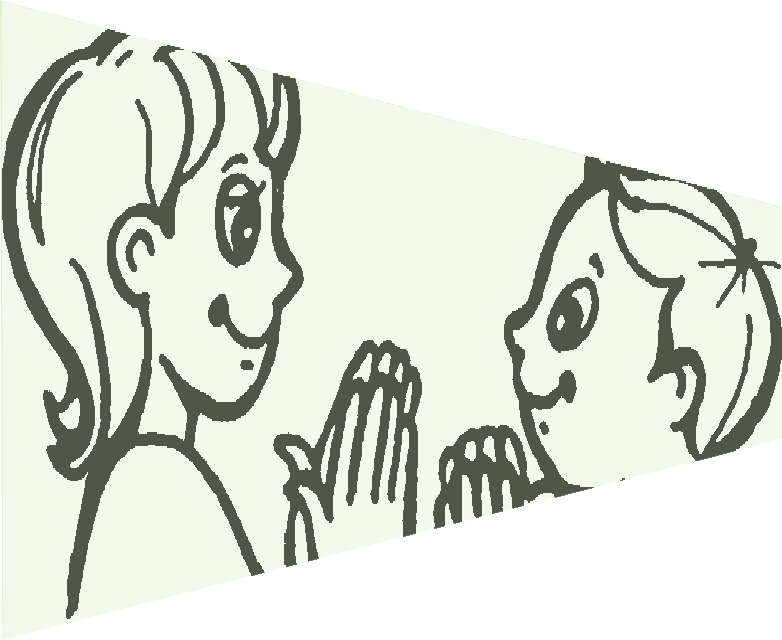 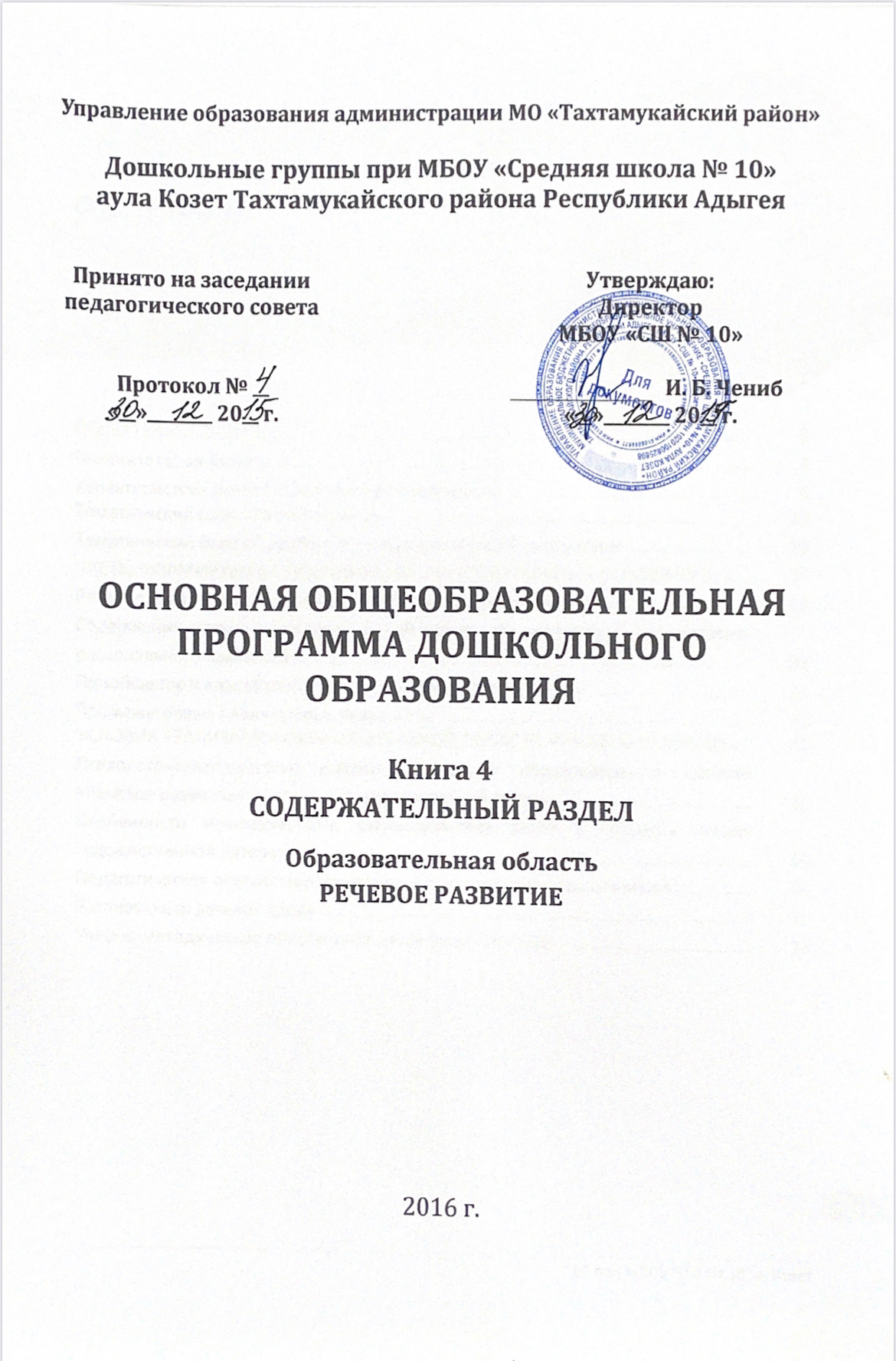 2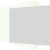 ОБЯЗАТЕЛЬНАЯ ЧАСТЬОсновной образовательной программы дошкольногообразования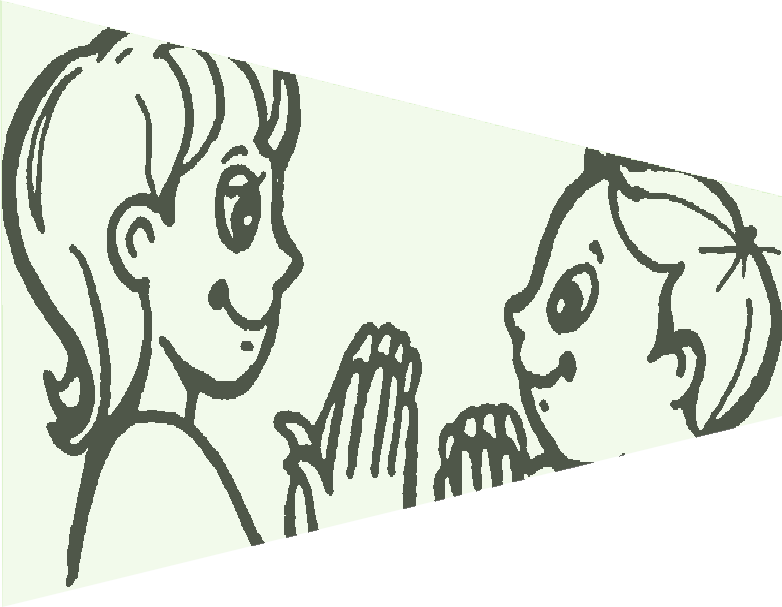 ПОЯСНИТЕЛЬНАЯ ЗАПИСКАРечевое развитие включает владение речью как средством общения и культуры; обогащение активного словаря; развитие связной, грамматически правильной диалогической и монологической речи; развитие речевого творче- ства; развитие звуковой и интонационной культуры речи, фонематического слуха; знакомство с книжной культурой, детской литературой, понимание на слух текстов различных жанров детской литературы; формирование звуковой аналитико-синтетической активности как предпосылки обучения грамоте.Основные цели и задачиРазвитие речиРазвитие свободного общения с взрослыми и детьми, овладение конст- руктивными способами и средствами взаимодействия с окружающими.Развитие всех компонентов устной речи детей: грамматического строя речи, связной речи – диалогической и монологической форм; формирование словаря, воспитание звуковой культуры речи.Практическое овладение воспитанниками нормами речи.Художественная литератураВоспитание интереса и любви к чтению; развитие литературной речи.Воспитание желания и умения слушать художественные произведения, следить за развитием действия.4ФГОС ДО. Пункт 2.6.Принципы организации образовательной деятельностипо освоению детьми образовательной области «Речевое развитие»Комплексный подход обеспечивает решение на одном занятии разных, но взаимосвязанных задач, охватывающих разные стороны речевого развития (фонетическую, лексическую, грамматическую), и на их основе – развитие связ- ной речи.Принцип преемственности позволяет не только опираться на прошлое, но и ориентироваться на последующее развитие речевых умений и навыков и осуществляется в двух формах: линейной и концентрической. Решение каждой речевой задачи (воспитание звуковой культуры, формирование грамматиче- ского строя, словарная работа, развитие связной речи) осуществляется, прежде всего, линейно, поскольку от группы к группе постепенно усложняется матери- ал внутри каждой задачи, варьируются сочетаемость упражнений, их смена и взаимосвязь. При таком усложнении на каждом этапе обучения сохраняется программное ядро:- в развитии связной речи – это связывание предложений в высказыва-ние;в словарной работе – это работа над смысловой стороной слова;в грамматике – это формирование языковых обобщений.Принцип вычленения приоритетных линий развития каждой речевойзадачи на разных возрастных этапах.Тематический принцип организации лексики, т. е. упражнения и выска- зывания детей начинают, продолжают и развивают одну тему.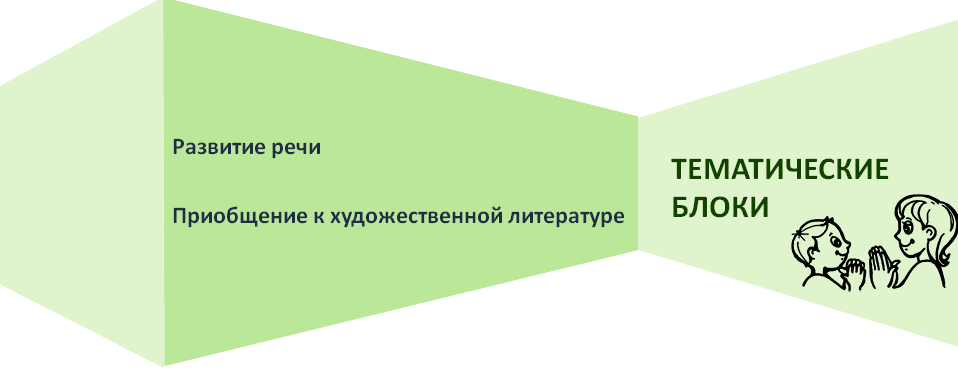 Третий год жизниРазвитие речи ребенка в 2 года зависит от того, насколько сформирован фонематический слух малыша.В 1,5 года ребенок может правильно повторить слова из двух слогов. К 2- 3 годам малышу поддаются трехсложные слова. Развитие речи у детей 2-3 лет выражается в умении повторять ритм слова, ударение, интонации.Мальчики менее восприимчивы к эмоциональной окраске речи, тогда как девочки могут расплакаться, если в интонации мамы или папы появился хотя бы маленький намек на недовольство.К трем годам ребенок замечает ошибки в произношении других детей и поправляет их. Причем, ребенок вовсе не комплексует, если у него самого«хромает» часть звуков.Развитие речи у детей 3 лет знаменуется умением отличать похожие сло- ва, то есть ребенок уже не принесет мягкую киску вместо толстой книжки и не перепутает на картинке козу и косу.Четвертый год жизниПри благоприятных условиях воспитания усвоение звуковой системы языка происходит к четырем годам:правильное произношение звуков,становление интонационной стороны речи,умение передать элементарную интонацию вопроса, просьбы, воскли- цания.Ребенок накапливает определенный запас слов, который содержит все	6части речи. Основное место в детском словаре занимают глаголы и существи- тельные, обозначающие предметы и объекты ближайшего окружения, их дей-ствия и состояния. Однако начинают активно употребляться прилагательные и местоимения.Быстрая утомляемость детей четвертого года жизни предопределяет их неспособность к вычленению существенных признаков предмета, несоответст- вие между овладением фонетической и содержательной сторонами слов.Вместе с тем у ребенка активно формируются обобщающие функции слов. Через слово ребенок овладевает основными грамматическими формами: появляетсямножественное число,винительный и родительный падежи имен существительных,уменьшительно-ласкательные суффиксы,настоящее и прошедшее время глаголов,повелительное наклонение.В речи начинают появляться сложные формы предложений, состоящих из главных и придаточных, отражаются причинные, целевые и другие связи, вы- раженные через союзы. Дети осваивают навыки разговорной речи, выражают свои мысли простыми и сложными предложениями и подходят к составлению связных высказываний описательного и повествовательного характера. Однако в речи детей четвертого года жизни отмечаются и другие особенности.В этом возрасте дошкольники неверно произносят (или совсем не произ- носят) шипящие (ш, ж, ч, щ), сонорные (р, ръ, л, ль) звуки, а некоторые звуки пропускают. Требует совершенствования интонационная сторона речи, необ- ходима работа над развитием как артикуляционного аппарата, так и таких эле- ментов звуковой культуры, как дикция, темп, сила голоса.Овладение основными грамматическими формами также имеет особен- ности. Далеко не все дети умеют согласовывать слова в роде, числе и падеже. При построении простых распространенных предложений они опускают от- дельные члены предложения. Существует проблема новых словообразований. Стремление к созданию новых слов появляется у ребенка в результате творче- ского освоения богатств родного языка.Детям четвертого года жизни доступна простая форма диалогической речи. Однако они часто отвлекаются от содержания вопроса. Речь ребенка этого воз- раста ситуативна, в ней преобладает экспрессивное изложение.Эти и другие особенности речевого развития детей младшего дошкольного      7возраста определили содержание работы при решении всех основных задач.Пятый год жизниГлавное направление в развитии речи ребенка на пятом году жизни – ос- воение связной монологической речи. В это время происходят заметные изме- нения в формировании грамматического строя речи, в освоении способов сло- вообразования, происходит взрыв словесного творчества.Активный словарь обогащается словами, обозначающими качества предметов, производимые с ними действия. Дети могут определить назначе- ние предмета, функциональные признаки («мяч – это игрушка, в него играют»), начинают активнее подбирать слова с противоположным (антонимы) и близ- ким (синонимы) значением, сравнивают предметы и явления, применяют обобщающие слова (существительные с собирательным значением). Дошколь- ники средней группы осваивают разные типы высказывания – описание и пове- ствование. Речь детей становится более связной и последовательной; совер- шенствуются понимание смысловой стороны речи, синтаксическая структура предложений, звуковая сторона речи, т.е. все те умения, которые необходимы для развития связной речи.Вместе с тем в речи детей пятого года жизни встречаются нарушения. Не все дети правильно произносят шипящие и сонорные звуки, у некоторых не- достаточно развита интонационная выразительность. Имеются недостатки в освоении грамматических правил речи (согласовании существительных и при- лагательных в роде и числе, употреблении родительного падежа множествен- ного числа).Речь детей средней группы отличается подвижностью и неустойчивостью. Дети могут ориентироваться на смысловую сторону слова, однако объяснение значения слова для многих затруднительно. Большинство детей не владеет в достаточной степени умением строить описание и повествование. Они нару- шают структуру и последовательность изложения, не могут связывать между собой предложения и части высказывания.Шестой – седьмой годы жизниУ детей старшего дошкольного возраста развитие речи достигает доволь- но высокого уровня. Большинство детей правильно произносит все звуки род- ного языка, может регулировать силу голоса, темп речи, интонацию вопроса,радости, удивления. К старшему дошкольному возрасту у ребенка накаплива-	8 ется значительный запас слов. Продолжается обогащение лексики (словарного состава, совокупности слов, употребляемых ребенком), однако особое внима-ние уделяется ее качественной стороне: увеличению лексического запаса сло- вами сходного (синонимы) или противоположного (антонимы) значения, а так- же многозначными словами.В старшем дошкольном возрасте в основном завершается важнейший этап развития речи детей – усвоение грамматической системы языка. Возраста- ет удельный вес простых распространенных, сложносочиненных и сложнопод- чиненных предложений. У детей вырабатывается критическое отношение к грамматическим ошибкам, умение контролировать свою речь. Дети старшего дошкольного возраста активно осваивают построение разных типов текстов: описания, повествования, рассуждения. В процессе развития связной речи дети начинают также активно пользоваться разными способами связи слов внутри предложения, между предложениями и между частями высказывания, соблю- дая при этом его структуру. Вместе с тем можно отметить и другие особенности в речи старших дошкольников. Отдельные дети не произносят правильно все звуки родного языка (чаще всего сонорные и шипящие звуки), не умеют поль- зоваться интонационными средствами выразительности, регулировать ско- рость и громкость речи в зависимости от ситуации, допускают ошибки в обра- зовании разных грамматических форм (родительный падеж множественного числа имен существительных, согласование существительных с прилагатель- ными, словообразование). Вызывает затруднение правильное построение сложных синтаксических конструкций, что приводит к неправильному соедине- нию слов в предложении и связи предложений между собой при составлении связного высказывания.Что касается развития связной речи, основные недостатки относятся к не- умению построить связный текст, используя все структурные элементы (начало, середину, конец), и соединять различными способами цепной и параллельной связи части высказывания.9ОСНОВНЫЕ ЦЕЛИ И ЗАДАЧИ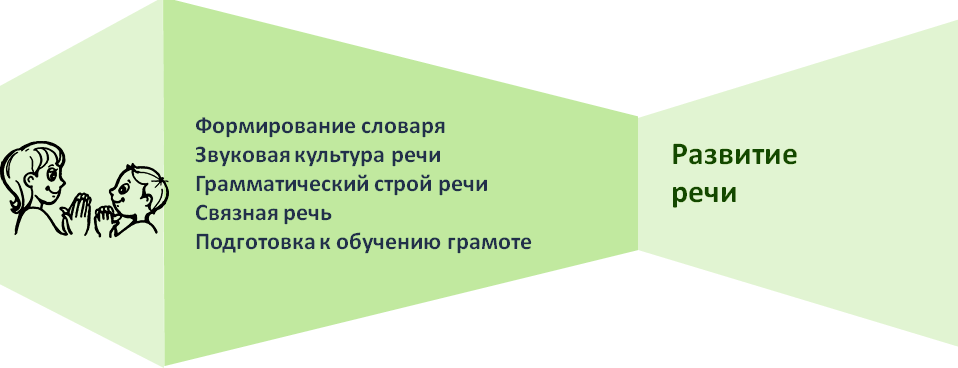 Развитие свободного общения с взрослыми и детьми.Овладение конструктивными способами и средствами взаимодействия с окружающими.Развитие всех компонентов устной речи детей: грамматического строя речи, связной речи – диалогической и монологической форм.Формирование словаря, воспитание звуковой культуры речи. Практическое овладение воспитанниками нормами речи.СОДЕРЖАНИЕ ПСИХОЛОГО-ПЕДАГОГИЧЕСКОЙ РАБОТЫТематический модуль «ФОРМИРОВАНИЕ СЛОВАРЯ»Вторая группа раннего возрастаНа основе расширения ориентировки детей в ближайшем окружении развивать понимание речи и активизировать словарь. Учить понимать речь взрослых без наглядного сопровождения.Развивать умение детей по словесному указанию педагога:находить предметы по названию, цвету, размеру («Принеси Машеньке вазочку для варенья», «Возьми красный карандаш», «Спой песенку маленько- му медвежонку»); называть их местоположение («Грибок на верхней полочке, высоко», «Стоят рядом»);имитировать действия людей и движения животных («Покажи, как по-ливают из леечки», «Походи, как медвежонок»).	10Обогащать словарь детей:существительными, обозначающими названия игрушек, предметов лич- ной гигиены (полотенце, зубная щетка, расческа, носовой платок), одежды, обуви, посуды, мебели, спальных принадлежностей (одеяло, подушка, просты- ня, пижама), транспортных средств (автомашина, автобус), овощей, фруктов, домашних животных и их детенышей;глаголами, обозначающими трудовые действия (стирать, лечить, поли- вать), действия, противоположные по значению (открывать – закрывать, сни- мать – надевать, брать – класть), действия, характеризующие взаимоотношения людей (помочь, пожалеть, подарить, обнять), их эмоциональное состояние (плакать, смеяться, радоваться, обижаться);прилагательными, обозначающими цвет, величину, вкус, температуру предметов (красный, синий, сладкий, кислый, большой, маленький, холодный, горячий);наречиями (близко, далеко, высоко, быстро, темно, тихо, холодно, жар- ко, скользко).Способствовать употреблению усвоенных слов в самостоятельной речи детей.Младшая группаНа основе обогащения представлений о ближайшем окружении продол- жать расширять и активизировать словарный запас детей.Уточнять названия и назначение предметов одежды, обуви, головных уборов, посуды, мебели, видов транспорта.Учить детей различать и называть:существенные детали и части предметов (у платья – рукава, воротник, карманы, пуговицы);качества (цвет и его оттенки, форма, размер), особенности поверхности (гладкая, пушистая, шероховатая);некоторые материалы и их свойства (бумага легко рвется и размокает, стеклянные предметы бьются, резиновые игрушки после сжимания восстанав- ливают первоначальную форму);местоположение (за окном, высоко, далеко, под шкафом).Обращать внимание детей на некоторые сходные по назначению пред-меты (тарелка – блюдце, стул – табурет – скамеечка, шуба – пальто – дубленка).	11Учить понимать обобщающие слова (одежда, посуда, мебель, овощи, фрукты, птицы и т. п.).Называть части суток (утро, день, вечер, ночь).Называть домашних животных и их детенышей, овощи и фрукты.Средняя группаПополнять и активизировать словарь детей на основе углубления знаний о ближайшем окружении.Расширять представления о предметах, явлениях, событиях, не имевших места в их собственном опыте.Активизировать употребление в речи названий предметов, их частей, ма- териалов, из которых они изготовлены.Учить использовать в речи наиболее употребительные прилагательные, глаголы, наречия, предлоги.Вводить в словарь детей существительные, обозначающие профессии; глаголы, характеризующие трудовые действия.Продолжать учить детей определять и называть местоположение пред- мета (слева, справа, рядом, около, между), время суток.Помогать заменять часто используемые детьми указательные местоиме- ния и наречия (там, туда, такой, этот) более точными выразительными слова- ми; употреблять слова-антонимы (чистый – грязный, светло – темно).Учить употреблять существительные с обобщающим значением (мебель, овощи, животные и т. п.).Старшая группаОбогащать речь детей:существительными, обозначающими предметы бытового окружения;прилагательными, характеризующими свойства и качества предметов;наречиями, обозначающими взаимоотношения людей, их отношение к труду.Упражнять детей в подборе:существительных к прилагательному (белый – снег, сахар, мел);слов со сходным значением (шалун – озорник – проказник);слов с противоположным значением (слабый – сильный, пасмурно – солнечно).Помогать детям употреблять слова в точном соответствии со смыслом.Подготовительная к школе группаПродолжать работу по обогащению бытового, природоведческого, обще-	12ствоведческого словаря детей.Побуждать детей интересоваться смыслом слова.Совершенствовать умение использовать разные части речи в точном со- ответствии с их значением и целью высказывания.Помогать детям осваивать выразительные средства языка.Тематический модуль «ЗВУКОВАЯ КУЛЬТУРА РЕЧИ»Вторая группа раннего возрастаУпражнять детей в отчетливом произнесении изолированных гласных и согласных звуков (кроме свистящих, шипящих и сонорных), в правильном вос- произведении звукоподражаний, слов и несложных фраз (из 2 – 4 слов).Способствовать развитию артикуляционного и голосового аппарата, ре- чевого дыхания, слухового внимания.Формировать умение пользоваться (по подражанию) высотой и силой го- лоса («Киска, брысь!», «Кто пришел?», «Кто стучит?»).Младшая группаПродолжать учить детей внятно произносить в словах гласные (а, у, и, о, э) и некоторые согласные звуки: п – б – т – д – к – г; ф – в; т – с – з – ц.Развивать моторику речедвигательного аппарата, слуховое восприятие, речевой слух и речевое дыхание, уточнять и закреплять артикуляцию звуков.Вырабатывать правильный темп речи, интонационную выразительность. Учить отчетливо произносить слова и короткие фразы, говорить спокой-но, с естественными интонациями.Средняя группаЗакреплять правильное произношение гласных и согласных звуков. Отрабатывать произношение свистящих, шипящих и сонорных (р, л) звуков. Развивать артикуляционный аппарат.Продолжать работу над дикцией: совершенствовать отчетливое произне- сение слов и словосочетаний.Развивать фонематический слух: учить различать на слух и называть сло- ва, начинающиеся на определенный звук.Совершенствовать интонационную выразительность речи.Старшая группаЗакреплять правильное, отчетливое произнесение звуков.Учить различать на слух и отчетливо произносить сходные по артикуляции и звучанию согласные звуки: с – з, с – ц, ш – ж, ч – ц, с – ш, ж – з, л – р.	13Продолжать развивать фонематический слух.Учить определять место звука в слове (начало, середина, конец). Отрабатывать интонационную выразительность речи.Подготовительная к школе группаСовершенствовать умение различать на слух и в произношении все звуки родного языка.Отрабатывать дикцию: учить детей внятно и отчетливо произносить слова и словосочетания с естественными интонациями.Совершенствовать фонематический слух: учить называть слова с опреде- ленным звуком, находить слова с этим звуком в предложении, определять ме- сто звука в слове.Отрабатывать интонационную выразительность речи.Тематический модуль «ГРАММАТИЧЕСКИЙ СТРОЙ РЕЧИ»Вторая группа раннего возрастаУчить согласовывать существительные и местоимения с глаголами, упот- реблять глаголы в будущем и прошедшем времени, изменять их по лицам, ис- пользовать в речи предлоги (в, на, у, за, под).Упражнять в употреблении некоторых вопросительных слов (кто, что, где) и несложных фраз, состоящих из 2 – 4 слов.Младшая группаПродолжать учить детей согласовывать прилагательные с существитель- ными в роде, числе, падеже.Продолжать учить употреблять существительные с предлогами (в, на, под, за, около).Помогать употреблять в речи имена существительные:в форме единственного и множественного числа, обозначающие живот- ных и их детенышей (утка – утенок – утята);форму множественного числа существительных в родительном падеже (ленточек, матрешек, книг, груш, слив).Относиться к словотворчеству детей как к этапу активного овладения грамматикой, подсказывать им правильную форму слова.Помогать детям:получать из нераспространенных простых предложений (состоят только из подлежащего и сказуемого) распространенные путем введения в них опре- делений, дополнений, обстоятельств;составлять предложения с однородными членами («Мы пойдем в зоо-      14парк и увидим слона, зебру и тигра»).Средняя группаПродолжать формировать у детей умение:согласовывать слова в предложении, правильно использовать предлоги в речи;образовывать форму множественного числа существительных, обозна- чающих детенышей животных (по аналогии), употреблять эти существительные в именительном и винительном падежах (лисята – лисят, медвежата – медвежат);правильно употреблять форму множественного числа родительного па- дежа существительных (вилок, яблок, туфель).Напоминать правильные формы повелительного наклонения некоторых глаголов (Ляг! Лежи! Поезжай! Беги! и т.п.), несклоняемых существительных (пальто, пианино, кофе, какао).Поощрять характерное для пятого года жизни словотворчество, тактично подсказывать общепринятый образец слова.Побуждать детей активно употреблять в речи простейшие виды сложно- сочиненных и сложноподчиненных предложений.Старшая группаСовершенствовать умение согласовывать слова в предложениях: сущест- вительные с числительными (пять груш, трое ребят) и прилагательные с суще- ствительными (лягушка – зеленое брюшко).Помогать детям замечать неправильную постановку ударения в слове, ошибку в чередовании согласных, предоставлять возможность самостоятельно ее исправить.Знакомить с разными способами образования слов (сахарница, хлебница; масленка, солонка; воспитатель, учитель, строитель).Упражнять в образовании однокоренных слов (медведь – медведица – медвежонок – медвежья), в том числе глаголов с приставками (забежал – вы- бежал – перебежал).Помогать детям правильно употреблять:существительные множественного числа в именительном и винитель- ном падежах;глаголы в повелительном наклонении;прилагательные и наречия в сравнительной степени;несклоняемые существительные.	15Учить составлять по образцу простые и сложные предложения.Совершенствовать умение пользоваться прямой и косвенной речью.Подготовительная к школе группаПродолжать упражнять детей в согласовании слов в предложении.Совершенствовать умение образовывать (по образцу) однокоренные слова, существительные с суффиксами, глаголы с приставками, прилагательные в сравнительной и превосходной степени.Помогать правильно строить сложноподчиненные предложения, исполь- зовать языковые средства для соединения их частей (чтобы, когда, потому что, если, если бы и т.д.).Тематический модуль «СВЯЗНАЯ РЕЧЬ»Вторая группа раннего возрастаПомогать детям отвечать на простейшие («Что?», «Кто?», «Что делает?») и более сложные вопросы («Во что одет?», «Что везет?», «Кому?», «Какой?»,«Где?», «Когда?», «Куда?»).Поощрять попытки детей старше 2 лет 6 месяцев по собственной инициа- тиве или по просьбе воспитателя рассказывать об изображенном на картинке, о новой игрушке (обновке), о событии из личного опыта.Во время игр-инсценировок учить детей повторять несложные фразы. Помогать детям старше 2 лет 6 месяцев драматизировать отрывки из хо-рошо знакомых сказок.Учить слушать небольшие рассказы без наглядного сопровождения.Младшая группаРазвивать диалогическую форму речи.Вовлекать детей в разговор во время рассматривания предметов, картин, иллюстраций; наблюдений за живыми объектами; после просмотра спектак- лей, мультфильмов.Обучать умению вести диалог с педагогом:слушать и понимать заданный вопрос;понятно отвечать на него,говорить в нормальном темпе, не перебивая говорящего взрослого. Напоминать детям о необходимости говорить «спасибо», «здравствуйте»,«до свидания», «спокойной ночи» (в семье, группе).Помогать доброжелательно общаться друг с другом.Формировать потребность делиться своими впечатлениями с воспитате-	16лями и родителями.Средняя группаСовершенствовать диалогическую речь:учить участвовать в беседе;понятно для слушателей отвечать на вопросы и задавать их. Учить детей рассказывать:описывать предмет, картину;упражнять в составлении рассказов по картине, созданной ребенком с использованием раздаточного дидактического материала.Упражнять детей в умении пересказывать наиболее выразительные и динамичные отрывки из сказок.Старшая группаРазвивать умение поддерживать беседу.Совершенствовать диалогическую форму речи.Поощрять попытки высказывать свою точку зрения, согласие или несо- гласие с ответом товарища.Развивать монологическую форму речи.Учить связно, последовательно и выразительно пересказывать неболь- шие сказки, рассказы.Учить (по плану и образцу) рассказывать о предмете, содержании сюжет- ной картины, составлять рассказ по картинкам с последовательно развиваю- щимся действием.Развивать умение составлять рассказы о событиях из личного опыта, при- думывать свои концовки к сказкам.Формировать умение составлять небольшие рассказы творческого харак- тера на тему, предложенную воспитателем.Подготовительная к школе группаПродолжать совершенствовать диалогическую и монологическую формыречи.Формировать умение вести диалог между воспитателем и ребенком, ме-жду детьми; учить быть доброжелательными и корректными собеседниками, воспитывать культуру речевого общения.Продолжать учить содержательно и выразительно пересказывать литера- турные тексты, драматизировать их.Совершенствовать умение составлять рассказы о предметах, о содержа-	17нии картины, по набору картинок с последовательно развивающимся действи- ем. Помогать составлять план рассказа и придерживаться его.Развивать умение составлять рассказы из личного опыта.Продолжать совершенствовать умение сочинять короткие сказки на за- данную тему.Тематический модуль «ПОДГОТОВКА К ОБУЧЕНИЮ ГРАМОТЕ»Подготовительная к школе группаДать представления о предложении (без грамматического определения).Упражнять в составлении предложений, членении простых предложений (без союзов и предлогов) на слова с указанием их последовательности.Учить детей делить двусложные и трехсложные слова с открытыми сло- гами (на-ша Ма-ша, ма-ли-на, бе-ре-за) на части.Учить составлять слова из слогов (устно).Учить выделять последовательность звуков в простых словах.18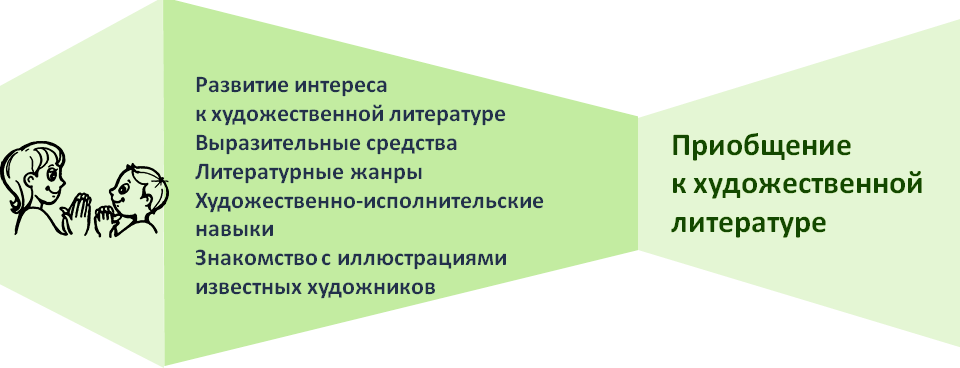 ОСНОВНЫЕ ЦЕЛИ И ЗАДАЧИВоспитание интереса и любви к чтению; развитие литературной речи.Воспитание желания и умения слушать художественные произведения, следить за развитием действия.СОДЕРЖАНИЕ ПСИХОЛОГО-ПЕДАГОГИЧЕСКОЙ РАБОТЫТематический модуль«РАЗВИТИЕ ИНТЕРЕСА К ХУДОЖЕСТВЕННОЙ ЛИТЕРАТУРЕ»Вторая группа раннего возрастаЧитать детям художественные произведения, предусмотренные про- граммой для второй группы раннего возраста.Сопровождать чтение показом игрушек, картинок, персонажей настоль- ного театра и других средств наглядности, а также учить слушать художествен- ное произведение без наглядного сопровождения.Младшая группаЧитать знакомые, любимые детьми художественные произведения, ре- комендованные программой для первой младшей группы.Способствовать формированию интереса к книгам.Средняя группаПродолжать работу по формированию интереса к книге.Зачитывать по просьбе ребенка понравившийся отрывок из сказки, рас- сказа, стихотворения, помогая становлению личностного отношения к произ-ведению.	19Старшая группаРазвивать интерес детей к художественной литературе.Учить внимательно и заинтересованно слушать сказки, рассказы, стихо- творения; запоминать считалки, скороговорки, загадки.Прививать интерес к чтению больших произведений (по главам). Способствовать формированию эмоционального отношения к литератур-ным произведениям.Подготовительная к школе группаПродолжать развивать интерес детей к художественной литературе.Воспитывать читателя, способного испытывать сострадание и сочувствие к героям книги, отождествлять себя с полюбившимся персонажем.Развивать у детей чувство юмора.Тематический модуль «ВЫРАЗИТЕЛЬНЫЕ СРЕДСТВА»Вторая группа раннего возрастаПредоставлять детям возможность договаривать слова, фразы при чте- нии воспитателем знакомых стихотворений.Поощрять попытки прочесть стихотворный текст целиком с помощью взрослого.Младшая группаУчить детей читать наизусть потешки и небольшие стихотворения. Повторять наиболее интересные, выразительные отрывки из прочитанно-го произведения, предоставляя детям возможность договаривать слова и не- сложные для воспроизведения фразы.Средняя группаПоддерживать внимание и интерес к слову в литературном произведе-нии.Приучать детей запоминать небольшие и простые по содержанию счи-талки.Старшая группаВоспитывать чуткость к художественному слову; зачитывать отрывки с наиболее яркими, запоминающимися описаниями, сравнениями, эпитетами.Учить вслушиваться в ритм и мелодику поэтического текста.Помогать выразительно, с естественными интонациями читать стихи.	20Подготовительная к школе группаОбращать внимание детей на выразительные средства (образные слова и выражения, эпитеты, сравнения).Помогать почувствовать красоту и выразительность языка произведения. Прививать чуткость к поэтическому слову.Тематический модуль «ЛИТЕРАТУРНЫЕ ЖАНРЫ»Вторая группа раннего возрастаПродолжать приучать детей слушать народные песенки, сказки, автор- ские произведения.Младшая группаВоспитывать умение слушать новые сказки, рассказы, стихи, следить за развитием действия, сопереживать героям произведения.Объяснять детям поступки персонажей и последствия этих поступков.Средняя группаПродолжать приучать детей слушать сказки, рассказы, стихотворения. Помогать детям, используя разные приемы и педагогические ситуации,правильно воспринимать содержание произведения, сопереживать его героям.Старшая группаПродолжать объяснять (с опорой на прочитанное произведение) доступ- ные детям жанровые особенности сказок, рассказов, стихотворений.Побуждать рассказывать о своем восприятии конкретного поступка лите- ратурного персонажа.Помогать детям понять скрытые мотивы поведения героев произведения.Подготовительная к школе группаПомогать детям объяснять основные различия между литературными жанрами: сказкой, рассказом, стихотворением.Пополнять литературный багаж сказками, рассказами, стихотворениями, загадками, считалками, скороговорками.Тематический модуль«ХУДОЖЕСТВЕННО-ИСПОЛНИТЕЛЬСКИЕ НАВЫКИ»Вторая группа раннего возрастаСопровождать чтение небольших поэтических произведений игровыми действиями.Помогать детям старше 2 лет 6 месяцев играть в хорошо знакомую сказку.Младшая группа	21Учить с помощью воспитателя инсценировать и драматизировать не-большие отрывки из народных сказок.Средняя группаУчить с помощью воспитателя инсценировать и драматизировать не- большие отрывки из народных сказок.Старшая группаПомогать участвовать в чтении текста по ролям, в инсценировках.Подготовительная к школе группаПродолжать совершенствовать художественно-речевые исполнительские навыки детей при чтении стихотворений, в драматизациях (эмоциональность исполнения, естественность поведения, умение интонацией, жестом, мимикой передать свое отношение к содержанию литературной фразы).Тематический модуль«ЗНАКОМСТВО С ИЛЛЮСТРАЦИЯМИ ИЗВЕСТНЫХ ХУДОЖНИКОВ»Вторая группа раннего возрастаПродолжать приобщать детей к рассматриванию рисунков в книгах.Младшая группаРегулярно рассматривать с детьми иллюстрации.Средняя группаПредлагать вниманию детей иллюстрированные издания знакомых про- изведений.Объяснять, как важны в книге рисунки.Показывать, как много интересного можно узнать, внимательно рассмат- ривая книжные иллюстрации.Познакомить с книжками, оформленными Ю. Васнецовым, Е. Рачевым, Е. Чарушиным.Старшая группаПродолжать знакомить с книгами.Обращать внимание детей на оформление книги, на иллюстрации. Сравнивать иллюстрации разных художников к одному и тому же произ-ведению.Выяснять симпатии и предпочтения детей.Подготовительная к школе группаПродолжать знакомить детей с иллюстрациями известных художников.22ЧАСТЬ, ФОРМИРУЕМАЯУЧАСТНИКАМИОБРАЗОВАТЕЛЬНЫХ ОТНОШЕНИЙИГРОВАЯ ДЕЯТЕЛЬНОСТЬ КАК МЕХАНИЗМРЕЧЕВОГО РАЗВИТИЯ ДОШКОЛЬНИКОВИгровая деятельность является важным звеном и условием реализации задач речевого развития. Во всех видах игр (творческих – сюжетно-ролевых, те- атрализованных, со строительным материалом и др.; игр с правилами – дидак- тических, подвижных, развивающих и др.) осуществляется решение многих за- дач речевого развития:обогащение активного словаря;развитие связной диалогической и монологической речи;развитие звуковой и интонационной культуры речи;развитие речевого творчества.Для обеспечения эффективного речевого развития через игровую дея- тельность педагог может:учить детей вступать в игровые диалоги сначала в парной игре с воспи- тателем, а затем со сверстниками;побуждать детей активно пользоваться словарём в обозначении про- странственных, размерных, цветовых признаков и соотношений предметов в игре, игровых действий;развивать у детей потребность соблюдать правила речевого общения: не перебивать говорящего, быть внимательным слушателем (культура слуша- ния), заинтересованным и вежливым собеседником, тактично задавать вопро- сы, вежливо отвечать на вопросы и др.;вырабатывать у ребёнка привычку соблюдать нормы речевого этикета:приветствовать, прощаться, благодарить и пр.;	24приобщать детей к диалогам, стимулировать их речевую активность сопорой на игровой сюжет, а также на их личный опыт, деликатно обращаявнимание на примеры реальных ситуаций детского общения (позитивные и не- гативные);поощрять использование в речи слов и выражений, отражающих пред- ставления ребёнка о нравственных качествах людей;помогать ребёнку точно, правильно, корректно строить высказывание и вежливо выражать собственное мнение в игровых ситуациях;создавать оптимальные условия для реализации эффективного речевого поведения детей в ролевой игре (доброжелательная атмосфера, мотивацион- ная основа, конкретные цели и задачи, условия ролевой игры, чёткий инструк- таж, необходимый реквизит и пр.).ПОЗНАВАТЕЛЬНО-ИССЛЕДОВАТЕЛЬСКАЯ ДЕЯТЕЛЬНОСТЬРечевое развитие напрямую связано с познавательно-исследовательской деятельностью. Педагог должен:обогащать тематический словарь детей;обучать воспитанников называть признаки предметов и образовывать словосочетания с ними, составлять схемы слов и модели предложений, подби- рать слова к готовым схемам и составлять предложения по опорным моделям, характеризовать положение предмета относительно других объектов, исполь- зуя наречия места;обучать детей сравнивать предметы, делать выводы и умозаключения и излагать свои суждения в устной речи;обучать детей речемыслительной деятельности (анализ, синтез, сравне- ние, обобщение, исключение, моделирование, конструирование речевого ма- териала разного уровня: звуки, слоги, слова, словосочетания, предложения, рассказы).В ситуации, когда речевое развитие неразрывно связано с организован- ной взрослыми совместной деятельностью детей по решению познавательных задач (среди всего общего многообразия решаемых педагогических задач), у ребёнка происходит присвоение:необходимого набора слов для объяснения окружающего мира;способов согласования слов в словосочетаниях, конструирования пред- ложений (с учётом возраста).Формирование речевых умений происходит в три этапа.	25На I этапе (репродуктивном, при активном участии взрослого) у ребёнка формируются умения формулировать обоснованные, логически связанные вы-сказывания (от 2 до 5 предложений) как в виде самостоятельного высказыва- ния, так и в виде ответа на вопрос взрослого.На II этапе (самостоятельного использования хорошо известных алгорит- мов, правил, и т.д.) ребёнок:обогащает и уточняет активный словарь, употребляет новые слова в собственной речи;расширяет объём словарного запаса словами тематических групп в со- ответствии с темами бесед (с учётом возраста).На III этапе (творческой реализации знаний и умений) происходит даль- нейшее развитие воображения и творческой активности, развивается слово- творчество, отражающее представление ребёнка об окружающем мире (с учё- том возраста).КОММУНИКАТИВНАЯ ДЕЯТЕЛЬНОСТЬКоммуникативная деятельность является одной из главных для речевого развития детей, так как в ней реализуются практически все задачи речевого развития. Начиная с младенческого возраста у ребёнка в процессе коммуника- ции происходит:развитие понимания речи (а впоследствии – понимание на слух текстов различных жанров детской литературы и фольклора), речевого внимания;усвоение интонационной и звуковой культуры, развитие артикуляции, обогащение словаря;постепенное развитие грамматического строя, фонетико- фонематических процессов, связной диалогической речи.В результате коммуникативной деятельности у детей формируются пред- ставления:о речи как средстве общения;о речевом этикете;о доступных речевых средствах;о звуках и их различии (гласные и согласные, твёрдые и мягкие согласные);об элементах звукового и слогового анализа;о способах согласования слов в словосочетаниях и конструирования предложений;об интонации, темпе речи, силе и высоте звука, ритме.	26Детей 3–4 лет педагог учит развёрнуто отвечать на вопросы; излагать собственные впечатления, просьбы, жалобы; договариваться, распределять роли; выслушивать собеседника, не перебивая его.Ребёнок 5–6 лет владеет и пользуется речью как средством общения на доступном для него уровне. Главной задачей педагога является создание усло- вий для практической реализации детьми своего речевого потенциала.Педагогпобуждает детей обмениваться впечатлениями и информацией;способствует активному и свободному участию детей в беседах и дис- куссиях.Ребёнок уже может:со вниманием относиться к сообщениям;давать развёрнутый ответ на вопрос;использовать в активной речи тематическую лексику, названия призна- ков предметов, действий;применять речевой этикет в общении с окружающими;проявлять инициативу в общении. Дети 6–7(8) летпроявляют речетворчество, отражающее их коммуникативные потреб- ности;проявляют инициативу в общении;делают самостоятельный выбор темы для беседы;произвольно включаются в коллективную беседу. Педагог должен:формировать у детей умение регулировать свои речевые действия в за- висимости от социальной роли говорящего (сын, дочь, покупатель, пассажир, пешеход и т.д.), так как они определяют характер речевых ролей (например: речь сына и дочери в ситуации бытового общения будет существенно отличать- ся от речи детей в общении с воспитателем или от речи ребёнка в роли покупа- теля, пешехода, пассажира);развивать у детей такие виды речевой деятельности, как слушание и го- ворение, являющиеся одними из основных в учебной деятельности будущих первоклассников;воспитывать ответственное отношение ребёнка к тому, что и как он го- ворит;формировать умение соотносить вербальные и невербальные средстваобщения, чтобы не обидеть собеседника;	27поддерживать инициативу ребёнка в совершении речевых поступков.ВОСПРИЯТИЕ ХУДОЖЕСТВЕННОЙ ЛИТЕРАТУРЫ И ФОЛЬКЛОРАВ ходе реализации данного вида деятельности через диалог с автором, комментарии и обсуждение содержания произведения происходит:овладение речью как средством общения;обогащение активного и пассивного словаря;развитие связной, грамматически правильной диалогической и моноло- гической речи.Педагог должендавать возможность ребёнку высказывать свои мысли, отвечать на во- просы;приобщать детей к беседам на духовно-нравственные темы;стимулировать их речевую активность с опорой на литературные произ- ведения и фольклор, а также на их личный опыт, деликатно обращая внимание на примеры реальных ситуаций детского общения (положительные и отрица- тельные).Дети знакомятся с книжной культурой, рассматривая книгу, её оформле- ние, иллюстрации; таким образом обеспечивается формирование элементар- ных представлений о детской литературе, её жанрах.В процессе восприятия художественной литературы и фольклора проис- ходит понимание текста на слух, а на рефлексивном этапе дети инсценируют произведение, поют, что способствует развитию звуковой и интонационной культуры речи, фонематического слуха и формированию звуковой аналитико- синтетической активности как предпосылки обучения грамоте.КОНСТРУИРОВАНИЕОрганизация группового конструирования, обыгрывание построек, обсу- ждение конструкций и называние деталей помогают ребёнку:овладеть речью как средством общения;обогатить активный и пассивный словарь;развить связную, грамматически правильную диалогическую и моноло- гическую речь.Конструирование оказывает огромное влияние на развитие мелкой мо-28торики рук, особенно когда дети работают с мелкими деталями конструктора,аппликации или с природным материалом, что в свою очередь способствует развитию речи.ИЗОБРАЗИТЕЛЬНАЯ ДЕЯТЕЛЬНОСТЬОбогащение словарного запаса ребёнка-дошкольника происходит через знакомство с основными и вспомогательными цветами, произведениями изо- бразительного искусства и его жанрами (живопись, книжная графика, народное декоративное искусство, скульптура), с выразительными средствами (форма, цвет, колорит, композиция).В ходе реализации данного вида деятельности педагогом создаются ус- ловия дляприменения активного словаря (описание фрагментов рисунков), грам- матических форм и представлений (при описании деталей аппликации, фраг- ментов рисунков);развития связной речи (вопросы и ответы во время продуктивной дея- тельности, описание собственного изделия или рисунка).Ребёнок можетподбирать стихи к картинам природы;использовать словесное рисование для выражения замысла рисунка;находить и объяснять соответствия между орнаментами художествен- ных промыслов (Гжель, Хохлома, дымковская игрушка, региональные промыс- лы) и жизнью.Активизация мелкой моторики в процессе изодеятельности активно воз- действует на мозговые центры, отвечающие за развитие речевых навыков.МУЗЫКАЛЬНАЯ ДЕЯТЕЛЬНОСТЬВ процессе музыкальной деятельности происходит обогащение словаря, создаются благоприятные условия для решения следующих задач речевого раз- вития: развитие артикуляции, звуковой и интонационной культуры речи, фонема- тического слуха и фонематического восприятия.При специально организованной деятельности дети с помощью словес- ных средств излагают посредством связной речи свои впечатления от музы- кальных произведений.29САМООБСЛУЖИВАНИЕ И ЭЛЕМЕНТАРНЫЙ БЫТОВОЙ ТРУДВ процессе деятельности детей по самообслуживанию педагог имеет возможность:активизировать их речевую деятельность;привлекать внимание детей к их собственной речи;воспитывать эмоционально-положительное реагирование на просьбы и требования взрослого (убрать игрушки, помочь родителям, воспитателю, дру- гому ребёнку);постоянно поощрять намерения ребёнка высказаться;уточнять значения уже известных слов-названий объектов трудовой деятельности, трудовых действий;знакомить детей с новыми словами и понятиями;поощрять детей к использованию в речи обиходной лексики, названий посуды, овощей, фруктов, растений, продуктов, зверей и птиц, предметов ме- бели, одежды, времён года, основных цветов, названий признаков предметов, действий.Важновырабатывать у детей умение выразить свою просьбу, жалобу, вопрос, ответить на вопрос;учить принимать участие в бытовом общении со взрослыми и сверстни-ками;учить правилам речевого этикета в общении с окружающими (приветст-вие, прощание, выражение благодарности, употребление «вежливых» слов и пр.).ДВИГАТЕЛЬНАЯ ДЕЯТЕЛЬНОСТЬРазвитие двигательной активности и развитие речи находятся в прямо пропорциональной зависимости: чем выше активность, тем лучше развита речь. Помимо включения в повседневные занятия и игры с дошкольником раз- личных двигательных действий важным является развитие рефлексивности по отношению к собственным движениям и действиям – умения осознавать вы- полняемые действия: рассказывать о том, с какой целью, как и в какой после-довательности они выполняются.30СОДЕРЖАНИЕПСИХОЛОГО-ПЕДАГОГИЧЕСКОЙ РАБОТЫ ПО РЕАЛИЗАЦИИНАЦИОНАЛЬНО-РЕГИОНАЛЬНОГО КОМПОНЕНТАПРИОБЩЕНИЕК АДЫГЕЙСКОЙ ХУДОЖЕСТВЕННОЙ ЛИТЕРАТУРЕЗадачи психолого-педагогической работы по реализации национально-регионального компонентаДинамика усвоения национально-регионального компонента3132Примерное планированиехудожественных произведений для чтенияДЛЯ РАССКАЗЫВАНИЯДЛЯ ЧТЕНИЯ33ДЛЯ ЗАУЧИВАНИЯ НАИЗУСТЬ34ПРОМЕЖУТОЧНЫЕ ПЛАНИРУЕМЫЕ РЕЗУЛЬТАТЫВторая группа раннего возраста (от 2 до 3 лет)К концу третьего года жизни ребёнок получит возможность научиться:понимать речь взрослых без наглядного сопровождения;по словесному указанию педагога находить предметы по названию, цвету и называть их местоположение;имитировать действия людей и движения животных.употреблятьновые существительные, обозначающие названия:игрушек, предметов личной гигиены (полотенце, зубная щет- ка, расческа, носовой платок);одежды, обуви, посуды, мебели, спальных принадлежностей (одеяло, подушка, простыня, пижама);транспортных средств (автомашина, автобус);овощей, фруктов, домашних животных и их детенышей;новые глаголы, обозначающие:трудовые действия (стирать, лечить, поливать);	действия, противоположные  по  значению (открывать – за- крывать, снимать – надевать, брать – класть);действия, характеризующие взаимоотношения людей (по-	35мочь, пожалеть, подарить, обнять);их эмоциональное состояние (плакать, смеяться, радоваться, 	обижаться);	новые прилагательные, обозначающие цвет, величину, вкус, тем- пературу предметов (красный, синий, сладкий, кислый, большой, маленький, холодный, горячий);новые наречия (близко, далеко, высоко, быстро, темно, тихо, хо- лодно, жарко, скользко).- отчетливо произносить изолированные гласные и согласные звуки (кроме свистящих, шипящих и сонорных), правильно воспроизводить звуко- подражания, слова и несложные фразы (из 2 – 4 слов);артикулировать, использовать речевое дыхание, внимательно слу- шать;пользоваться (по подражанию) высотой и силой голоса («Киска, брысь!», «Кто пришел?», «Кто стучит?»);- согласовывать существительные и местоимения с глаголами, упот- реблять глаголы в будущем и прошедшем времени, изменять их по лицам, использовать в речи предлоги (в, на, у, за, под);- употреблять некоторые вопросительные слова (кто, что, где) и не- сложные фразы, состоящие из 2 – 4 слов («Кисонька-мурысенька, куда по- шла?»);- отвечать на простейшие («Что?», «Кто?», «Что делает?») и более сложные вопросы («Во что одет?», «Что везет?», «Кому?», «Какой?», «Где?»,«Когда?», «Куда?»);пытаться по собственной инициативе или по просьбе воспитателя рассказывать об изображенном на картинке, о новой игрушке (обновке), о событии из личного опыта;во время игр-инсценировок повторять несложные фразы;драматизировать отрывки из хорошо знакомых сказок;слушать небольшие рассказы без наглядного сопровождения.Младшая группа (от 3 до 4 лет)К концу четвёртого года жизни ребёнок получит возможность научиться:- использовать в речи названия и назначение предметов одежды, обуви, головных уборов, посуды, мебели, видов транспорта;различать и называть	36существенные детали и части предметов (у платья – рукава, ворот- ник, карманы, пуговицы); 	• качества (цвет и его оттенки, форма, размер);	особенности поверхности (гладкая, пушистая, шероховатая);некоторые материалы и их свойства (бумага легко рвется и размо- кает, стеклянные предметы бьются, резиновые игрушки после сжи- мания восстанавливают первоначальную форму);местоположение (за окном, высоко, далеко, под шкафом);некоторые сходные по назначению предметы (тарелка – блюдце, стул – табурет – скамеечка, шуба – пальто – дубленка);обобщающие слова (одежда, посуда, мебель, овощи, фрукты, пти- цы и т. п.);части суток (утро, день, вечер, ночь);домашних животных и их детенышей, овощи и фрукты.- внятно произносить в словах гласные (а, у, и, о, э) и некоторые соглас- ные звуки: п – б – т – д – к – г; ф – в; т – с – з – ц;развить моторику речедвигательного аппарата, слуховое восприятие, речевой слух и речевое дыхание;правильно использовать темп речи, интонационную выразительность;отчетливо произносить слова и короткие фразы, говорить спокойно, с естественными интонациями;- согласовывать прилагательные с существительными в роде, числе, па-деже;употреблять существительные с предлогами (в, на, под, за, около);употреблять в речи:имена существительные в форме единственного и множественного числа, обозначающие животных и их детенышей (утка – утенок – утята);форму множественного числа существительных в родительном па- деже (ленточек, матрешек, книг, груш, слив);активно овладевать грамматикой через словотворчество, употребляяправильную форму слова;получать из нераспространенных простых предложений (состоят толь- ко из подлежащего и сказуемого) распространенные путем введения в них оп- ределений, дополнений, обстоятельств; составлять предложения с однород- ными членами («Мы пойдем в зоопарк и увидим слона, зебру и тигра»);развить диалогическую форму речи;	37обсуждать рассматриваемые предметы, картины, иллюстрации, на- блюдаемые живые объекты, просмотренные спектакли, мультфильмы;вести диалог с педагогом: слушать и понимать заданный вопрос, по- нятно отвечать на него, говорить в нормальном темпе, не перебивая гово- рящего взрослого;говорить «спасибо», «здравствуйте», «до свидания», «спокойной но- чи» (в семье, группе);доброжелательно общаться друг с другом;делиться своими впечатлениями с воспитателями и родителями.Средняя группа (от 4 до 5 лет)К концу пятого года жизни ребёнок получит возможность научиться:пополнить и активизировать словарь на основе углубления знаний о ближайшем окружении;расширить представления о предметах, явлениях, событиях, не имев- ших места в их собственном опыте;употреблять в речи названия предметов, их частей, материалов, из ко- торых они изготовлены;использовать в речи наиболее употребительные прилагательные, гла- голы, наречия, предлоги;употреблять существительные, обозначающие профессии; глаголы, ха- рактеризующие трудовые действия;определять и называть местоположение предмета (слева, справа, ря- дом, около, между), время суток;заменять часто используемые указательные местоимения и наречия (там, туда, такой, этот) более точными выразительными словами;употреблять слова-антонимы (чистый – грязный, светло – темно);- употреблять существительные с обобщающим значением (мебель, овощи, животные и т. п.);- правильно произносить гласные и согласные звуки, свистящие, шипя- щие и сонорные (р, л) звуки;отчетливо произносить слова и словосочетания;различать на слух и называть слова, начинающиеся на определенныйзвук;- интонационной выразительности речи;	38согласовывать слова в предложении, правильно использовать пред-логи в речи;образовывать форму множественного числа существительных, обозна- чающих детенышей животных (по аналогии), употреблять эти существитель- ные в именительном и винительном падежах (лисята – лисят, медвежата – медвежат);правильно употреблять форму множественного числа родительного падежа существительных (вилок, яблок, туфель);правильно употреблять формы повелительного наклонения некото- рых глаголов (Ляг! Лежи! Поезжай! Беги! и т. п.), несклоняемых существитель- ных (пальто, пианино, кофе, какао);пользоваться характерным для пятого года жизни словотворчеством, сравнивая с общепринятыми образцами слов;активно употреблять в речи простейшие виды сложносочиненных и сложноподчиненных предложений;- участвовать в беседе, понятно для слушателей отвечать на вопросы и задавать их;рассказывать: описывать предмет, картину; составлять рассказы по картине, созданной ребенком с использованием раздаточного дидактического материала;пересказывать наиболее выразительные и динамичные отрывки из сказок.Старшая группа (от 5 до 6 лет)К концу шестого года жизни ребёнок получит возможность научиться:подбиратьсуществительные к прилагательному (белый – снег, сахар, мел);слова со сходным значением (шалун – озорник – проказник);слова с противоположным значением (слабый – сильный, пасмур- но – солнечно);употреблять слова в точном соответствии со смыслом;правильно, отчетливо произносить звуки, различать на слух и отчет- ливо произносить сходные по артикуляции и звучанию согласные звуки: с – з, сц, ш – ж, ч – ц, с – ш, ж – з, л – р;определять место звука в слове (начало, середина, конец);использовать интонационную выразительность речи;	39- согласовывать слова в предложениях: существительные с числитель- ными (пять груш, трое ребят) и прилагательные с существительными (лягушка – зеленое брюшко);замечать неправильную постановку ударения в слове, ошибку в чере- довании согласных, самостоятельно ее исправлять;знать разные способы образования слов (сахарница, хлебница; мас- ленка, солонка; воспитатель, учитель, строитель);образовывать однокоренные слова (медведь – медведица – медвежонокмедвежья), в т. ч. глаголы с приставками (забежал – выбежал – перебежал);правильно употреблять:существительные множественного числа в именительном и вини- тельном падежах;глаголы в повелительном наклонении;прилагательные и наречия в сравнительной степени;несклоняемые существительные;составлять по образцу простые и сложные предложения;пользоваться прямой и косвенной речью;- поддерживать беседу, диалог;пытаться высказывать свою точку зрения, согласие или несогласие с ответом товарища;связно, последовательно и выразительно пересказывать небольшие сказки, рассказы;рассказывать (по плану и образцу) о предмете, содержании сюжетной картины, составлять рассказ по картинкам с последовательно развивающим- ся действием;составлять рассказы о событиях из личного опыта, придумывать свои концовки к сказкам;составлять небольшие рассказы творческого характера на тему, пред- ложенную воспитателем.Подготовительная к школе группа (от 6 до 7 лет)К концу седьмого года жизни ребёнок получит возможность научиться:интересоваться смыслом слова;использовать разные части речи в точном соответствии с их значением и целью высказывания;использовать выразительные средства языка, интонационную вырази-	40тельность в речи;- различать на слух и в произношении все звуки русского языка;внятно и отчетливо произносить слова и словосочетания с естест- венными интонациями;называть слова с определенным звуком, находить слова с этим звуком в предложении, определять место звука в слове;согласовывать слова в предложении;образовывать (по образцу) однокоренные слова, существительные с суффиксами, глаголы с приставками, прилагательные в сравнительной и пре- восходной степени;правильно строить сложноподчиненные предложения, использовать языковые средства для соединения их частей (чтобы, когда, потому что, если, если бы и т. д.);вести диалог с воспитателем, с детьми; быть доброжелательным и корректным собеседником;содержательно и выразительно пересказывать литературные тек- сты, драматизировать их;составлять рассказы о предметах, о содержании картины, по набору картинок с последовательно развивающимся действием;составлять план рассказа и придерживаться его;составлять рассказы из личного опыта;сочинять короткие сказки на заданную тему;различать в речи предложении (без грамматического определения);составлять предложения, членить простые предложения (без союзов и предлогов) на слова с указанием их последовательности;делить двусложные и трехсложные слова с открытыми слогами (на-ша Ма-ша, ма-ли-на, бе-ре-за) на части;составлять слова из слогов (устно);выделять последовательность звуков в простых словах.41ПРОМЕЖУТОЧНЫЕ ПЛАНИРУЕМЫЕ РЕЗУЛЬТАТЫ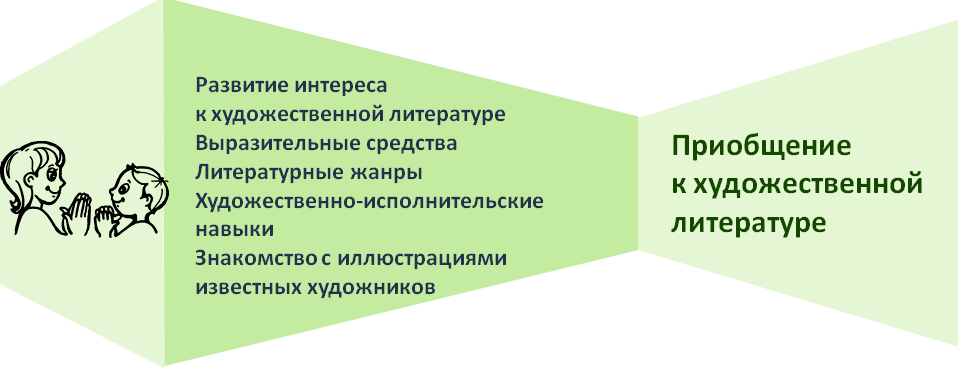 Вторая группа раннего возраста (от 2 до 3 лет)К концу третьего года жизни ребёнок получит возможность научиться:слушать народные песенки, сказки, авторские произведения с пока- зом игрушек, картинок, персонажей настольного театра и других средств на- глядности;слушать художественное произведение без наглядного сопровожде-ния;сопровождать чтение небольших поэтических произведений игровымидействиями;договаривать слова, фразы при чтении воспитателем знакомых стихо- творений;пытаться прочесть стихотворный текст целиком с помощью взрослого;играть в хорошо знакомую сказку;рассматривать рисунки в книгах;называть знакомые предметы, показывать их по просьбе воспитате- ля, задавать вопросы: «Кто (что) это?», «Что делает?».42Младшая группа (от 3 до 4 лет)К концу четвёртого года жизни ребёнок получит возможность научиться:слушать новые сказки, рассказы, стихи, следить за развитием действия, сопереживать героям произведения;объяснять поступки персонажей и последствия этих поступков;договаривать слова и несложные для воспроизведения фразы при по- вторении наиболее интересных, выразительных отрывков из прочитанного произведения;с помощью воспитателя инсценировать и драматизировать неболь- шие отрывки из народных сказок;читать наизусть потешки и небольшие стихотворения;проявлять интерес к книгам; регулярно рассматривать с детьми ил- люстрации.Средняя группа (от 4 до 5 лет)К концу пятого года жизни ребёнок получит возможность научиться:слушать сказки, рассказы, стихотворения; запоминать небольшие и простые по содержанию считалки.правильно воспринимать содержание произведения, сопереживать его героям;держать внимание и интерес к слову в литературном произведении;интересоваться книгами, внимательно рассматривать иллюстриро- ванные издания знакомых произведений;знать оформителей книг Ю. Васнецовым, Е. Рачевым, Е. Чарушиным.Старшая группа (от 5 до 6 лет)К концу шестого года жизни ребёнок получит возможность научиться:проявлять интерес к художественной литературе, в том числе к чтению больших произведений (по главам);внимательно и заинтересованно слушать сказки, рассказы, стихотво-43рения; запоминать считалки, скороговорки, загадки;эмоционально относиться к литературным произведениям;рассказывать о своем восприятии конкретного поступка литературного персонажа; понимать скрытые мотивы поведения героев произведения;объяснять (с опорой на прочитанное произведение) доступные жанро- вые особенности сказок, рассказов, стихотворений;пересказывать отрывки с наиболее яркими, запоминающимися описа- ниями, сравнениями, эпитетами;вслушиваться в ритм и мелодику поэтического текста;выразительно, с естественными интонациями читать стихи, участво- вать в чтении текста по ролям, в инсценировках;рассматривать оформление книги, на иллюстрации; сравнивать ил- люстрации разных художников к одному и тому же произведению; высказы- вать свои симпатии и предпочтения.Подготовительная к школе группа (от 6 до 7 лет)интересоваться художественной литературой;пополнить литературный багаж сказками, рассказами, стихотворения- ми, загадками, считалками, скороговорками;испытывать сострадание и сочувствие к героям книги, отождествлять себя с полюбившимся персонажем;воспринимать юмор в художественных произведениях;находить выразительные средства (образные слова и выражения, эпи- теты, сравнения);чувствовать красоту и выразительность языка произведения;чутко относиться к поэтическому слову;приобрести художественно-речевые исполнительские навыки при чте- нии стихотворений, в драматизациях (эмоциональность исполнения, естест- венность поведения, умение интонацией, жестом, мимикой передать свое от- ношение к содержанию литературной фразы);объяснять основные различия между литературными жанрами: сказ- кой, рассказом, стихотворением;знать иллюстрации известных художников.44УСЛОВИЯ РЕАЛИЗАЦИИОБРАЗОВАТЕЛЬНОЙ ОБЛАСТИ«РЕЧЕВОЕ РАЗВИТИЕ»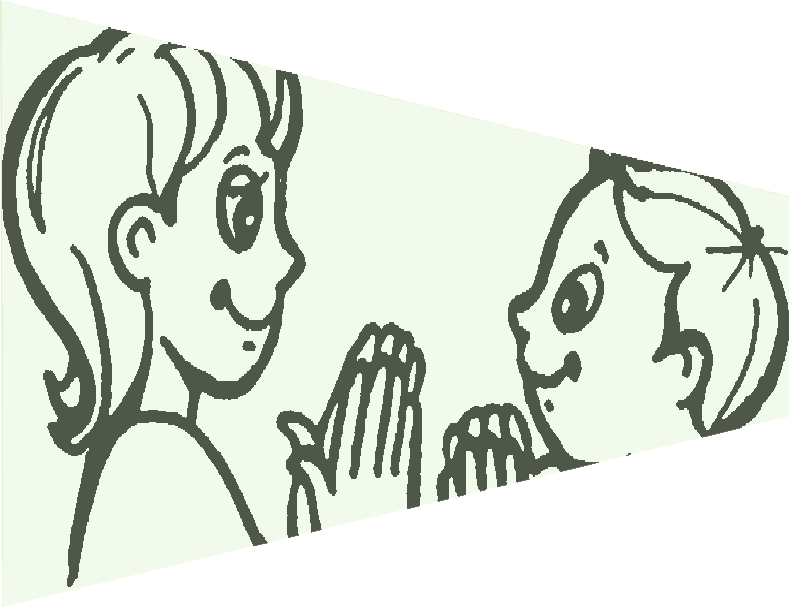 ОСОБЕННОСТИ МЕЖВОЗРАСТНОГО ВЗАИМОДЕЙСТВИЯ ДЕТЕЙ В ПРОЦЕССЕ ЧТЕНИЯ ХУДОЖЕСТВЕННОЙ ЛИТЕРАТУРЫ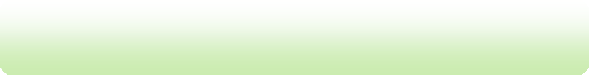 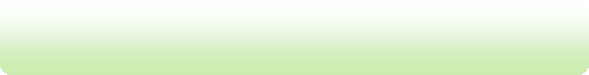 Возрастная динамика понимания дошкольником художественного произведения46Возрастные особенности восприятия дошкольниками литературных произведений и отношения к литературе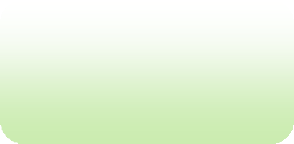 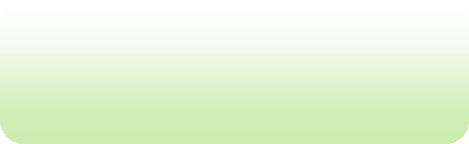 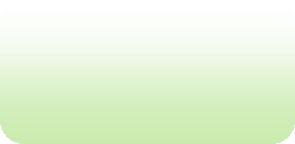 47Негативные и позитивные стереотипы дошкольника-читателя48ПЕДАГОГИЧЕСКАЯ ДИАГНОСТИКА УРОВНЯ РЕЧЕВОГО РАЗВИТИЯ ДОШКОЛЬНИКОВПедагогическая диагностика направлена на выявление речевых умений и навыков детей на протяжении дошкольного детства:овладение ребенком словарным запасом русского языка, его граммати- ческим строем, звуковой стороной речи;умение использовать все речевые умения при построении связных вы- сказываний разных типов (описание, повествование, рассуждение).Методики разработаны в лаборатории развития речи и речевого обще- ния Института дошкольного образования и семейного воспитания РАО под ру- ководством Ф.А. Сохина и О.С. Ушаковой.Педагогическую диагностику могут проводить воспитатели, методист, родители. Результаты диагностического обследования:дадут педагогу (родителям) общую, предварительную картину речевого развития детей;помогут наметить конкретные методы индивидуальной работы с каж- дым ребенком.помогут выявить линии сочетания разных речевых задач на специаль- ных занятиях, в индивидуальных играх и упражнениях, которые проводятся в утренние или вечерние часы.Уровень речевого развития дошкольников может выявляться как в нача- ле учебного года, так и в середине (или в конце). Обследование могут прово- дить воспитатели, методисты, родители. Обследование проводится индивиду- ально с каждым ребенком (беседа не должна превышать 15 минут).Заполняя карту освоения программы образовательной области «Речевое развитие», воспитатель против фамилии каждого ребенка делает отметки, ис- пользуя три вида маркировки:«правильный ответ» (ответ соответствует № 1, точный и правильный, дан ребенком самостоятельно);«частично правильный» (ответ соответствует № 2; ребенок допустил не- значительную неточность, ответил по наводящим вопросам и уточнениям взрослого);«неточный ответ» (ответ соответствует № 3; ребенок не соотносит отве-49ты с вопросами взрослого, повторяет за ним слова, демонстрирует непонима-ние задания).В конце проверки определяется уровень речевого развития:– высокий уровень: большинство ответов (свыше 2/3) получило марки- ровку «правильный ответ»;– средний (достаточный): больше половины ответов с маркировкой«частично правильный»;– ниже среднего: больше половины ответов с маркировкой «неточный ответ».Развитие связной речи оценивается, помимо указанных выше общих по- казателей, по специальным критериям, которые характеризуют основные каче- ства связного высказывания (описания, рассказа по серии сюжетных картин или на самостоятельно выбранную тему).5051РАННИЙ ВОЗРАСТКарта освоения программы образовательной области«Речевое развитие»52МЛАДШИЙ ДОШКОЛЬНЫЙ ВОЗРАСТКарта освоения программы образовательной области«Речевое развитие»53ХОД ОБСЛЕДОВАНИЯЗадание 1. КуклаВоспитатель показывает ребенку куклу, задает вопросы в следующей по- следовательности.Как зовут куклу? Придумай ей имя.ребенок называет имя в предложении (Я хочу назвать ее Марина);дает имя (одним словом);не дает имя (повторяет слово кукла).Скажи, какая Марина?называет два слова и более (красивая, нарядная);называет одно слово (хорошая);не называет качеств, признаков (повторяет слово кукла).Что на ней (Марине) надето?самостоятельно называет более двух предметов одежды (в зеленом платье, белых носочках);с помощью вопросов педагога: «Что это? Покажи...» (Это – носочки, этоплатье);показывает предметы одежды, но не называет.Как назвать одним словом? (Педагог называет: «Платье, носки – это...?»)ребенок называет обобщающие слова (одежда, вещи);называет другие виды одежды (трусики, колготки, кофта...);	54повторяет слова, которые назвал педагог (платье, носочки).Какая одежда надета на тебе?называет более двух слов (рубашка, майка, брюки);называет два предмета одежды (сарафан, майка);называет только одно слово (платье) или перечисляет обувь (тапочки, туфли).Что делает Марина? (Педагог выполняет действия: кукла садится, вста- ет, поднимает руку, машет ею.)ребенок называет все действия;называет два действия (встала, подняла руку);называет одно слово – действие (стоит или сидит).Что можно делать с куклой?называет более двух слов (укладывать спать, качать ее, играть);называет два действия (катать в коляске, кормить куклу);называет одно слово (играть).Саша, попроси Марину вежливо, чтобы она встала, села.использует прямую речь и вежливые формы (Марина, встань, пожа- луйста);называет два глагола в повелительной форме (встань, сядь);называет действия не в требуемой форме (встать, сесть).Составление совместного рассказа по схеме: «Это... (кукла). Она... (кра- сивая). Ее зовут... (Марина). У нет есть... (красное платье, белый бант). С куклой можно... (играть)».ребенок заканчивает все предложения;заканчивает два предложения;называет одно слово (или говорит о другом, рассказывает про свою куклу).Задание 2. МячКакой мяч (дать в руки ребенка)?Называет два признака и более (круглый, резиновый);называет одно слово;не называет качеств, говорит другое слово (играть).Что с ним можно делать?называет более двух слов (глаголов) (подбрасывать, в футбол играть);называет два действия (играть, бросать);называет одно слово (играть).	55Взрослый задает вопрос после действия. Бросает ребенку мяч и говорит:Что я сделала (бросает мяч)? (Бросила.)А ты что сделал? (Поймал.)Теперь ты бросай. Что ты сделал? (Бросил.)А я что сделала? (Поймала.)ребенок называет все глаголы в нужной форме;называет 2–3 глагола правильно;называет только одно действие.Составим рассказ про мяч: «Это ... (мяч). Он... (круглый, синий). Мяч можно... (катить, ловить, бросать). Я люблю... (играть с мячом)».ребенок заканчивает предложение, называя 2–3 признака и действия;называет по одному слову, повторяя сказанное взрослым;не может закончить предложение, начатое взрослым.Задание 3. Картина «Кошка с котятами»Воспитатель спрашивает: «Кто это? (Кошка.) Какая она?»ребенок самостоятельно отвечает (Это – кошка, у нее котята. Кошка черная);отвечает по вопросам педагога;описывает своего кота (из опыта) (У меня есть кот Мартын, он очень толстый).Как назвать детеныша кошки?называет правильно (единственное число – котенок, котик);вместо единственного называет множественное число (котенки, котята);не выполнил задания.Когда много детенышей, как сказать?называет множественное число (котятки, много котят);вместо множественного называет единственное число (котеночек, котик),не выполнил задания.Педагог говорит: «Сравним кошку и котят. Кошка большая, а котята... (маленькие); у кошки хвост длинный, а у котенка... (короткий); кошка бегает быстро, а котята... (медленно); кошка-мама мяукает громко, а котята (тихо)».ответил на все задания;выполнил 2–3 задания;ответил на одно.	56Совместное рассказывание. «Это... (кашка). Она... (большая). У кошки есть... (котята). Кошка любит... (своих котят; играть, лакать молоко)».ребенок заканчивает все предложения;заканчивает 2-3 предложения;называет одно слово.Задание 4Как одним словом назвать куклу, мяч?ребенок дает обобщающее слово (игрушки);перечисляет названия (Катя, мяч);говорит одно слово (кукла).Расскажи, какие игрушки есть у тебя дома, как ты с ними играешь, с кем?составляет рассказ из личного опыта (У меня дома есть машинки. Их много, все машинки разные. Я ставлю их в гараж);перечисляет игрушки;называет одну игрушку.Задание 5Взрослый предлагает ребенку рассказать сказку: «Ты знаешь сказку про курочку Рябу? Расскажи ее».ребенок пересказывает сказку самостоятельно;рассказывает по вопросам воспитателя;называет отдельные слова.Задание 6.Ребенку показывают картинки, он их называет (шар, шуба, жук, заяц, ры- ба, трамвай, лампа, лопата). Взрослый отмечает звуки, которые ребенок не произносит. Таблица по выявлению фонетической стороны речи составляется отдельно.57СРЕДНИЙ ДОШКОЛЬНЫЙ ВОЗРАСТКарта освоения программы образовательной области«Речевое развитие»58правильный ответчастично правильный неточный ответХОД ОБСЛЕДОВАНИЯсерия заданий (словарь и грамматика) КуклаВоспитатель показывает ребенку куклу, задает вопросы в следующей по- следовательности.Скажи, что такое кукла!ребенок дает определение (кукла – это игрушка, с куклой играют);называет отдельные признаки (кукла красивая) и действия (она стоит);не выполняет задание, повторяет слово кукла.Какая на кукле одежда?ребенок называет более четырех слов;называет более двух вещей;показывает, не называя.Дай задание кукле, чтобы она побегала, помахала рукой.ребенок дает правильные формы: Катя, побегай, пожалуйста (помаши рукой);дает только глаголы – побегай, помаши;дает неправильные формы.К кукле пришли гости. Что нужно поставить на стол?ребенок называет слово посуда;перечисляет отдельные предметы посуды;называет один предмет.	59Какую посуду ты знаешь?ребенок называет более четырех предметов;называет два предмета;называет один предмет.Куда кладут хлеб (в хлебницу), сахар (в сахарницу), масло (в масленку), соль (в солонку)!правильно отвечает на все вопросы;ответил на три вопроса;выполнил только одно задание.Сравнение предметов посуды. «Чем отличаются эти предметы?» (По- казать картинку с разной посудой.)называет по цвету (или форме и величине);перечисляет отдельные признаки (эта чашка – зеленая, эта – красная, эта – высокая);называет одно отличие.Назови, что это? Стеклянный, прозрачный – это стакан или ваза? Ме- таллическая, блестящая – это вилка или нож? Глиняное, расписное – это блюдо или тарелка?выполняет все задания;выполняет два задания;выполняет одно задание.Подскажи (подбери) слово. Одна тарелка глубокая, а другая ... (мелкая); один стакан высокий, а другой ... (низкий); эта чашка чистая, а эта... (грязная).правильно подобрал все слова;выполнил два задания;выполнил одно задание.У чашки есть ручка. Какие ручки ты еще знаешь?называет ручку у 3–4 предметов (у чайника, утюга, сумки, зонтика);называет две ручки (у кастрюли, сковородки);показывает ручку у чашки.МячВоспитатель показывает два мяча и спрашивает: «Что такое мяч?»ребенок дает определение (мяч – это игрушка; он круглый, резино-вый);	60называет какой-то признак;повторяет слово мяч.она?»Что значит бросать, ловить!ребенок объясняет: бросать – это я кому-то кинул мяч, а другой поймал;показывает движение и нацеливает, говорит – бросил;только показывает движение (без слов).Сравни два мяча, чем они отличаются и чем похожи?ребенок называет признаки: оба круглые, резиновые, мячами играют;называет только различия по цвету;говорит одно слово.Какие игрушки ты знаешь?ребенок называет более четырех игрушек;называет более двух;говорит одно слово.Картина «Собака со щенятами»Воспитатель спрашивает: «Ты видел собаку? Кто такая собака? Какаяребенок обобщает: Собака – это животное; собака лает. Она пушистая;называет: Это собака, она черная;повторяет за взрослым одно слово.Как зовут детенышей собаки? Как их назвать ласково? Собака бегаетбыстро, а щеночки ... (медленно). Собака лает громко, а ее детеныши ... (тихо).Ребенок называет детеныша, заканчивает предложения;называет детеныша словом собачонок;говорит одно слово.Что умеет делать собака? (Лаять, бегать, грызть косточку.) Если собака увидит кошку, она ... (залает, побежит за ней).Ребенок называет 3–4 действия;называет два действия;говорит одно слово.Сравни собаку и щенка, найди, чем они похожи и чем отличаются. За- гадки: «Большая и лохматая – это собака или щенок?», «Маленький и пуши- стый – это щенок или собака?»Ребенок отвечает на все вопросы;выполняет только одно задание;называет одно-два слова.	61серия заданий (звуковая культура речи)Проверка звукопроизношения. Это задание проводится так же, как и для младших дошкольников; отмечаются звуки, которые ребенок не произносит.ребенок произносит все звуки;не произносит сложные звуки: сонорные или шипящие;не произносит ни сонорные, ни шипящие.Выявляются сила голоса, темп речи, дикция и интонационная вырази- тельность Ребенку предлагается произнести потешку (чистоговорку, скорого- ворку) быстро, медленно, громко, тихо:ребенок произносит текст отчетливо;нечетко произносит фразы, недостаточно регулирует силу голоса;имеет серьезные недостатки в произнесении текста.Воспитатель спрашивает: «Все ли звуки ты произносишь правильно?»ребенок произносит все звуки и осознает это;не произносит некоторые звуки, но осознает это;не произносит и не осознает.серия заданий (развитие связной речи)Выявляется умение описывать предмет (картину, игрушку), составить описание без наглядности. Для этого ребенку сначала предлагается кукла.Опиши куклу. Расскажи, какая она, что с ней можно делать, как с ней играют.ребенок самостоятельно описывает игрушку: Это кукла; Она красивая, ее зовут Катя. С Катей можно играть;рассказывает по вопросам педагога;называет отдельные слова, не связывая их в предложение.Составь описание мяча: какой он, для чего нужен, что с ним можно де-лать?ребенок описывает: Это мяч. Он круглый, красный, резиновый. Егоможно бросать, ловить. С мячом играют;перечисляет признаки (красный, резиновый);называет отдельные слова.Опиши мне собаку, какая она, или придумай про нее рассказ.ребенок составляет описание (рассказ);перечисляет качества и действия;	62называет 2–3 слова.Ребенку предлагают составить рассказ на любую из предложенных тем: «Как я играю», «Моя семья», «Мои друзья».составляет рассказ самостоятельно;рассказывает с помощью взрослого;отвечает на вопросы односложно.Взрослый читает ребенку текст рассказа или сказки и предлагает пере- сказать.ребенок пересказывает самостоятельно;пересказывает с подсказыванием слов взрослым;говорит отдельные слова.63СТАРШИЙ ДОШКОЛЬНЫЙ ВОЗРАСТ(5 – 7 лет)Карта освоения программы образовательной области«Речевое развитие»64правильный ответчастично правильный неточный ответХОД ОБСЛЕДОВАНИЯсерия заданий (словарь и грамматика)Ты знаешь уже много слов. Что значит слово кукла, мяч, посуда?ребенок правильно объясняет значение слов (из нее едят и пьют, это игрушки);называет отдельные признаки, действия;называет 1–2 слова.Что бывает глубоким? мелким? высоким? низким? легким? тяжелым?выполняет все задания, называет 1–2 слова к Прилагательному (глубо- кая яма, глубокое море);подбирает слова к 2–3 прилагательным;подбирает слово только к одному прилагательному (высокий забор).Что называют словом ручка?называет несколько значений этого слова (Ручка пишет. У ребенка руч- ка. У двери есть ручка);называет два значения этого слова;перечисляет предметы, у которых есть ручка (1–2 слова).Придумай предложение со словом ручка.составляет грамматически правильно предложение из трех слов;называет два слова (словосочетания);называет только одно слово (ручка).65Ручка нужна, чтобы... (писать, держать чашку, держать сумку и т. п.). Ручкой можно... (писать, открывать дверь).правильно заканчивает разные типы предложений;называет два слова;подбирает только одно слово.Взрослый предлагает ребенку ситуацию: «Погулял зайчонок в лесу. На- строение у него веселое. Вернулся он домой такой... (радостный, оживленный, довольный). А если зайчонок был веселый и радостный, то он не просто шел, а... (мчался, несся, летел)».ребенок правильно подбирает слова, близкие по смыслу (синонимы);называет 2–3 слова;подбирает только одно слово.Педагог дает другую ситуацию: «Другой братец зайчика пришел невесе- лый, его обидели. К слову веселый подбери слова, противоположные по смыс- лу (грустный, печальный, обиженный). А если зайчик был обиженный, он не просто шел, а... (плелся, тащился, брел)»,правильно подбирает слова, противоположные по смыслу (антонимы)называет 2–3 слова;подбирает только одно слово.Что сделал бы зайчик, если бы встретил волка (лису)? (Убежал бы, спрятался бы, испугался бы.)правильно называет все слова в сослагательном наклонении;подбирает два слова;называет только одно слово.Скажи зайчику, чтобы он попрыгал, спрятался, потанцевал.правильно называет слова в повелительном наклонении;подбирает два слова;называет одно слово.Скажи, кто детеныш у зайца? (Зайчонок.) Детеныши? (Зайчата.) У зайца много... (зайчат).Аналогичные вопросы задаются про других животных: «У лисы..., волка..., медведя, ежа...»ребенок называет всех детенышей в   правильной   грамматической форме;	66называет правильно только одну форму;не выполняет задание.Назови детенышей собаки, коровы, лошади, овцы (собака – щенок – щенки, много щенят; корова – теленок – телята – двое телят; лошадь – жеребе- нок – жеребята – много жеребят; овца – ягненок – ягнята – много ягнят).ребенок называет все слова правильно;называет два-три слова;говорит одно слово.Где живут звери? (В лесу.) Какие слова можно образовать со словом лес? (Лесной, лесник, лесок, лесочек, лесничий, лесовик, лесовичок.)называет более двух слов;называет два слова;повторяет заданное слово.Что называют словом игла! Какие иглы ты еще знаешь?называет иглы у елки, ежа, у сосны, швейную и медицинскую иглу;называет только одно значение этого слова;повторяет слово за взрослым.Какая игла у ежа? (Острая.) Про что мы говорим: острый, острая, ост-рые?ребенок называет несколько предметов (острый нож, острая пила, ост-рые ножницы);правильно подбирает два слова;называет одно слово.Что можно делать иглой? Для чего она нужна?Ребенок называет разные действия (шить, вышивать; уколоться);называет два действия (накалывать грибы, шить);называет одно действие (шить).Составь предложение со словом игла.составляет сложное предложение (Игла нужна, чтобы шить);составляет простое предложение (Иглой делают укол);называет одно слово.Взрослый говорит, что дети из другого детского сада сказали так: «Па- па, иди шепотом», «Мамочка, я тебя громко люблю», «Я ботинки наизнанку надел». Можно ли так сказать? Как сказать правильно?ребенок правильно исправляет все предложения (Папа, иди тихо. Ма- мочка, я тебя сильно люблю. Я надел ботинки не на ту ногу.);	67правильно исправляет два предложения;повторяет предложения без изменения.серия заданий (звуковая культура речи)В названии каких животных слышится звук л? (Лошадь, волк, слон, бел- ка); звук ль? (Лев, лиса, леопард.)В названии каких животных слышится звук р? (Тигр, корова, баран, жи- раф.) Звук рь! (Черепаха, курица.)Назови слова, в которых есть звуки с и ш. (Старушка, Саша, сушка.) Зву- ки ж и з? (Железо.)ребенок различает твердые и мягкие звуки, дифференцирует шипящие звуки;называет более двух слов;называет одно слово.Дается скороговорка, которую надо произнести быстро – медленно, тихо – громко – шепотом. «Тридцать три вагона в ряд тараторят, тарахтят» (или любую другую).говорит отчетливо, меняет темп речи, регулирует силу голоса;недостаточно четко произносит;не владеет умением замедлять, убыстрять темп.Произнеси фразу «Я пойду в школу» так, чтобы мы услышали, что это тебя радует, удивляет или ты об этом спрашиваешь.ребенок передает заданные интонации;передает только вопросительную интонацию;повторяет повествовательную интонацию.Придумай окончание фразы, чтобы получилось складно: «Ежик-ежик, где гулял? (Я грибочки собирал.) Ежик-ежик, где ты был? (Я все по лесу бро- дил)».ребенок ритмично заканчивает фразу;отвечает, нарушая ритм;говорит одно слово.серия заданий (связная речь)Воспитатель предлагает ребенку описать ежа (по картинке).ребенок составляет описание, в котором присутствуют три структуры части: начало, середина, конец. Это ежик. Он коричневый, колючий. На спине у ежа острые иголки. Они нужны ежу, чтобы накалывать грибы и ягоды. Ежик за-ботится о своих ежатах;	68рассказывает, опуская начало (или конец);перечисляет отдельные качества.Воспитатель предлагает серию картинок (3–4), объединенных сюже- том, предлагает ребенку разложить их в последовательности и составить рас- сказ.ребенок раскладывает картинки в правильной последовательности, составляет связный рассказ;рассказывает с помощью взрослого;перечисляет нарисованное на картинках.Воспитатель предлагает ребенку составить рассказ (сказку) на само- стоятельно выбранную тему.ребенок придумывает рассказ (сказку), дает свое название;составляет рассказ с помощью взрослого;не справляется с заданием.69РЕЧЕВАЯ РАЗВИВАЮЩАЯ СРЕДА – это особым образом организованное окружение, наиболее эффективно влияющее на развитие разных сторон речи каждого ребенка.ЦЕЛЬ ПОСТРОЕНИЯ РЕЧЕВОЙ РАЗВИВАЮЩЕЙ СРЕДЫ:насыщение окружающей среды компонентами, обеспечивающими раз- витие речи ребенка дошкольного возраста.ЗАДАЧИ ПОСТРОЕНИЯ РЕЧЕВОЙ РАЗВИВАЮЩЕЙ СРЕДЫ:обеспечение возможности восприятия и наблюдения за правильной ре-чью;обеспечение богатства сенсорных впечатлений;обеспечение возможности самостоятельной индивидуальной речевойдеятельности ребенка;обеспечение комфортного состояния ребенка в проявлении речевых ре- акций;обеспечение возможности для исследования и экспериментирования в языковой системе.ПРИНЦИПЫ ПОСТРОЕНИЯ РЕЧЕВОЙ РАЗВИВАЮЩЕЙ СРЕДЫ:принцип дистанции, позиции при взаимодействии;принцип эмоциогенности среды, индивидуальной комфортности и эмо- ционального благополучия каждого ребенка и взрослого;принцип активности, самостоятельности, творчества;принцип стабильности – динамичности;принцип комплексирования и гибкого зонирования;	70принцип половых и возрастных различий детей;принцип открытости – закрытости.Младшая разновозрастная группа71Старшая разновозрастная группа7273РАЗВИТИЕ РЕЧИ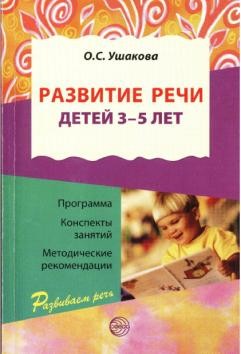 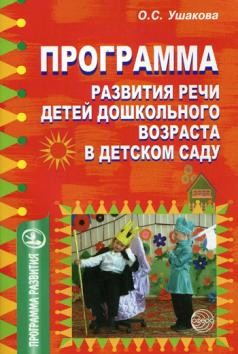 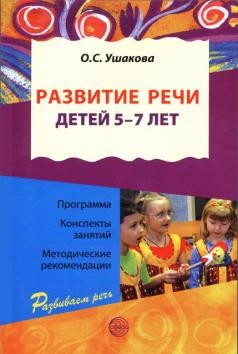 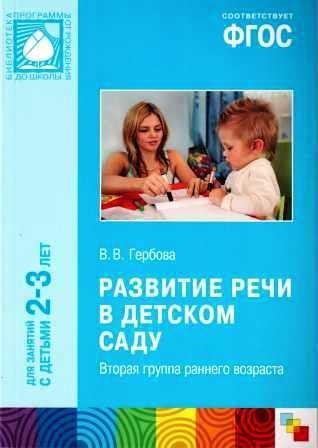 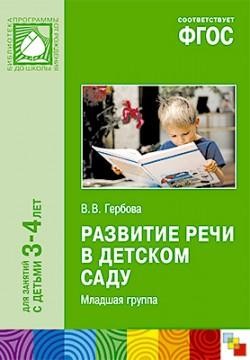 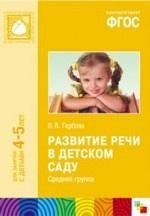 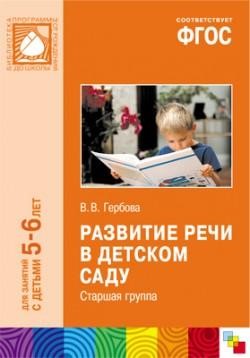 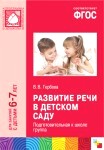 ПРИОБЩЕНИЕ К ХУДОЖЕСТВЕННОЙ ЛИТЕРАТУРЕ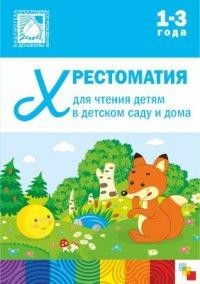 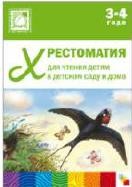 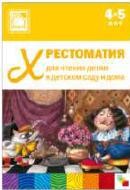 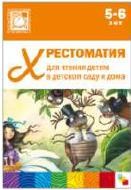 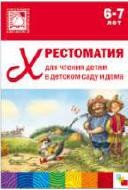 74НАЦИОНАЛЬНО-РЕГИОНАЛЬНЫЙ КОМПОНЕНТ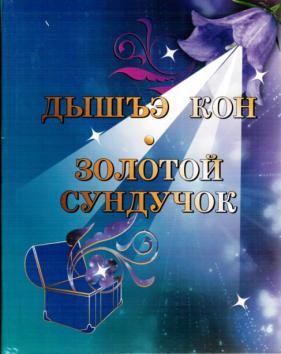 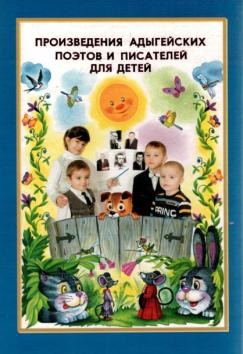 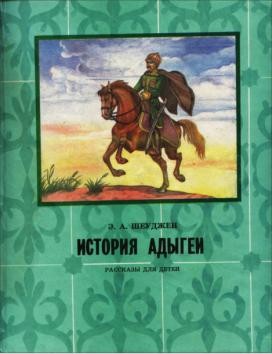 75ОБЯЗАТЕЛЬНАЯ ЧАСТЬ ……………………………………………………………………………….………….3Пояснительная записка …………………………………………………………………………………………..4Характеристика речевого развития дошкольников ………………………………………………6Тематический блок «Развитие речи» ……………………………………………………………………10Тематический блок «Приобщение к художественной литературе» …………………….19ЧАСТЬ, ФОРМИРУЕМАЯ УЧАСТНИКАМИ ОБРАЗОВАТЕЛЬНЫХ ОТНОШЕНИЙ ….…23Речевое развитие дошкольников в разных видах деятельность ……..…………………..24Содержание психолого-педагогической работы по реализации национально-регионального компонента ……………………………………………………………………………………31Приобщение к адыгейской художественной литературе ……………………………………..31Промежуточные планируемые результаты …………………………………………………………..35УСЛОВИЯ РЕАЛИЗАЦИИ ОБРАЗОВАТЕЛЬНОЙ ОБЛАСТИ «РЕЧЕВОЕ РАЗВИТИЕ»42Психолого-педагогические	условия	реализации	образовательной	области«Речевое развитие» в условиях разновозрастной группы ……………………………………46Особенности	межвозрастного	взаимодействия	детей	в	процессе	чтенияхудожественной литературы …………………………………………………………………….……………46Педагогическая диагностика уровня речевого развития дошкольников …………….49Развивающая речевая среда …………………………………………………………………………….……70Учебно-методическое обеспечение реализации ООП ДО ……………………………………74Четвертый год жизни- развивать желание узнавать из книг об окружающеммире Адыгеи, о существовании в нём добра и зла, о том, как себя вести и т. п.Пятый год жизни- расширять круг детского чтения за счёт включения про- изведений адыгейского устного народного творчества,писателей и поэтов Адыгеи.Шестой год жизни- на основе произведений устного народного творчества, произведений поэтов и писателей Адыгеи формировать интерес к многообразию проявлений человеческих от-ношений в разных обстоятельствах в книгах и в жизниСедьмой год жизни	формировать потребность в чтении как источнике новых знаний об обычаях и традициях адыгов, природе Адыгеи;знакомить с нартским эпосом.К пятилетнему возраступроявляет творческие способности: на основе прочитан- ного начинает выстраивать свои версии сюжетных ходов, создавать словесные картинки;использует читательский опыт в других видах детскойдеятельности.К шестилетнему возрастуиспользует прочитанное (образ, сюжет, отдельные строч- ки) в других видах детской деятельности (игровой, про- дуктивной деятельности, самообслуживании, общении со взрослым);	способен решать творческие задачи: устно проиллюст- рировать отрывок из текста, додумать эпизод, сочинять небольшое стихотворение;	называет любимые народные сказки и рассказы (три- четыре) адыгейских писателей;знает несколько стихотворений (два-три) адыгейских по-этов наизусть.К семилетнему возрастув поведении стремится подражать положительным геро- ям прочитанных книг;	создаёт ролевые игры по сюжетам известных произве- дений, вносит в них собственные дополнения;	проектирует другие виды детской деятельности в соот- ветствии с содержанием прочитанного;	сравнивает одинаковые темы, сюжеты с произведения- ми других народов;соотносит содержание прочитанного с личным;называет несколько (четыре-пять) произведений и их ге- роев двух-трёх адыгейских авторов.2 – 4 годаI квартал «Лисичка и рак»квартал «Волк и лисичка»квартал «Домашняя мышь и полевая мышь»квартал Повторение материала по усмотрению воспитателя4 – 5 летI квартал «Сильнее кошки нет»квартал «Овца и коза», адыгейская народная сказкаквартал «Дед-невпопад», адыгейская народная сказкаквартал Повторение материала по усмотрению воспитателя5 – 6 летI квартал «Воробей и волк», адыгейская народная сказкаквартал «Овца и коза», адыгейская народная сказкаквартал «Старик, у которого соляной дом и старуха, у которой восковой дом», адыгейская народная сказкаквартал Повторение материала по усмотрению воспитателя6 – 7 летI квартал «Что Пэтэрэз сделал для нартов». Сказаниеквартал «Шэбатныкъо – сын Орзэмэджа»квартал «Человек и лев»квартал Повторение материала по усмотрению воспитателя6 – 7 летI квартал Машбаш И. Адыгиквартал Панеш Х. Всадник Орзамесквартал Панеш Х. Скупец и хитрецквартал Повторение материала по усмотрению воспитателя2 – 4 годаI квартал Чуяко Дж. Черепахаквартал Нехай Р. Адыгейский столквартал Жанэ К. Братишкиквартал Повторение материала по усмотрению воспитателя4 – 5 летI квартал Жанэ К. Братишкиквартал Чуяко Дж. Снеговикквартал Жанэ К. Мамаквартал Повторение материала по усмотрению воспитателя5 – 6 летI квартал Ачмиз Р. Осеньквартал Куёк Н. Мальчик в черкескеквартал Куёк Н. Как красива наша земля!квартал Повторение материала по усмотрению воспитателя6 – 7 летI квартал «Как Саусырыко добыл огонь». Сказание II квартал Жанэ К. Почему дед не получил подарка III квартал Чуяко Дж. Моя АдыгеяIV квартал Повторение материала по усмотрению воспитателяМладший дошкольныйвозрастСредний дошкольныйвозрастСтарший дошкольныйвозрастзависимость понимания текста от личного опыта ребенка;	установление легко осознаваемых связей, когда события следуют друг за другом;	не полное понимание переживаний и моти- вов поступков главных героев;	ярко окрашенное эмо- циональное отношение к героям;тяга к ритмично органи- зованному складу речи.	в связи с расширение жизненного и литера- турного опыта дети мо- гут устанавливать про- стые	причинно- следственные связи в сюжете;в целом дают правиль- ную	морально- нравственную оценку поступкам персонажей;	возникает интерес к воспроизведению со- бытий произведения (обыгрывание, неодно- кратное воспроизведе- ние).могут осознавать собы- тия, которых не было в личном опыте;	проявляют интерес не только к поступкам ге- роев, но и к их моти- вам, переживаниям, чувствам;	улавливают скрытый смысл (подтекст);	эмоциональное отно- шение к героям возни- кает на основе осмыс- ления ребенком всей коллизии произведения и учета всех характери- стик героя;	воспринимают текст в единстве содержания иформыНЕГАТИВНЫЕ СТЕРЕОТИПЫПОЗИТИВНЫЕ СТЕРЕОТИПЫотношение к процессу чтенияотношение к процессу чтенияотношение к чтению исключительно как к развлечению, отдыху, получению удовольствия или, наоборот, обязан- ностиотношение к чтению, как к серьезному занятию, требующему работы мысли, как к полезному занятию, обогащаю- щему духовный мир человека, позво- ляющему удовлетворить познаватель-ные интересыстереотипы читательских интересов и предпочтенийстереотипы читательских интересов и предпочтений	стереотип ограниченного читателя: ребенок слушает только сказки и не любит стихи и т.д.;	стереотип читателя всеядного, кото- рый слушает без разбору все книги, включая и взрослые;	стереотип читателя конформиста, слушающего только те книги, кото- рые предпочитают сверстник (стар-шие)стереотип разборчивого читателя – он не слушает все книги подряд, а выби- рает те из них, которые полезны.стереотипы восприятия прочитанногостереотипы восприятия прочитанногостереотип «наивного реалиста»: ребе- нок воспринимает прочитанное как реальность, идентифицирует себя с героем книги, что не позволяет:осуществить анализ прочитанного;критически оценить прочитанное.читатель-собеседник (ведет диалог с писателем, автором телевизионной программы);	читатель-критик – вдумчивый, заин- тересованный, обогащающий замы-сел автора собственными находками.Надо учить дошкольников не перевоплощаться, а примерять прочитанное насебя, сравнивать.Надо учить дошкольников не перевоплощаться, а примерять прочитанное насебя, сравнивать.стереотипы оценки прочитанногостереотипы оценки прочитанного	дошкольники вообще не оценивают прочитанное,	оценивают некритически, полагаясь только на эмоции или мнение взрос-лых и сверстников.- воспитывать дошкольников как кри- тически мыслящих, творческих чита- телей.КритерийОписаниекритерияМаркировкаМаркировкаМаркировкаКритерийОписаниекритерия4. Способы связиразнообразныеразнообразныеиспользованиенеумение свя-между предло-способы	связейспособы связейспособов фор-зывать	междужениямимежду	предложе-между	пред-мально-собой предло-ниямиложениямисочинительнойжениясвязи	(черезсоюзы а, и, на-речие потом)5. Лексическиеразнообразныеиспользованиенекоторое	на-однообразиесредствлексические	сред-разных	частейрушение	точ-лексики,	по-стваречи, образныхности	слово-вторение	од-слов – опреде-употребленияних и   тех   желений, сравне-словний,	синони-мов,	антони-мов6. Звуковоеплавность,плавность, ин-прерывистоемонотонное,оформлениеинтонационная вы-тонационнаяизложение,невыразитель-высказыванияразительность,выразитель-незначитель-ное изложениеизложение  в уме-ность, изложе-ные заминки иренном темпение в умерен-паузыном темпеКомпонентыФамилия, имя ребёнкаФамилия, имя ребёнкаФамилия, имя ребёнкаФамилия, имя ребёнкаФамилия, имя ребёнкаФамилия, имя ребёнкаФамилия, имя ребёнкаФамилия, имя ребёнкаФамилия, имя ребёнкаФамилия, имя ребёнкаКомпоненты1Развитие всех компонентов устной речи1.1понимает и правильно использует в речи слова, обозна-чающие предметы, их свойства, действия1.2способен согласовывать существительные с местоиме- ниями и глаголами, строить простые предложения из 2-4 слов1.3владеет отчетливым произношением изолированных гласных и большинства согласных (кроме свистящих,шипящих и сонорных) звуков1.4способен понимать небольшие рассказы без наглядного сопровождения, с помощью взрослого рассказать об иг-рушке (картинке)2Практическое овладение нормами речи2.1сопровождает речью игровые и бытовые действия2.2способен пользоваться высотой и силой голоса, переда-вать вопрос или восклицание2.3способен участвовать в драматизации отрывков знако-мых сказок3Художественная литература3.1в понимании содержания литературного произведенияопирается на личный опыт3.2активно реагирует на содержание знакомых произведе-ний3.3повторяет за педагогом слова и строки знакомых стихов3.4способен отвечать на элементарные вопросы по содер-жанию иллюстраций3.5проявляет интерес к рассматриванию иллюстраций в книгах для малышей, сопереживает знакомым персо-нажам3.6появляются любимые сказки, стихиправильный ответчастично правильныйнеточный ответКомпонентыФамилия, имя ребёнкаФамилия, имя ребёнкаФамилия, имя ребёнкаФамилия, имя ребёнкаФамилия, имя ребёнкаФамилия, имя ребёнкаФамилия, имя ребёнкаФамилия, имя ребёнкаФамилия, имя ребёнкаФамилия, имя ребёнкаКомпоненты5.6проявляет интерес к рассматриванию иллюстраций вкнигах для малышей, сопереживает знакомым персо- нажам5.7появляются любимые сказки, стихиправильный ответчастично правильныйнеточный ответКомпонентыФамилия, имя ребёнкаФамилия, имя ребёнкаФамилия, имя ребёнкаФамилия, имя ребёнкаФамилия, имя ребёнкаФамилия, имя ребёнкаФамилия, имя ребёнкаФамилия, имя ребёнкаФамилия, имя ребёнкаФамилия, имя ребёнкаКомпоненты5.4способен эмоционально реагировать на поэтическиетексты, выразительно их воспроизводить5.6способен импровизировать на основе литературныхпроизведений5.7проявляет интерес к слушанию произведений разныхжанровКомпонентыФамилия, имя ребёнкаФамилия, имя ребёнкаФамилия, имя ребёнкаФамилия, имя ребёнкаФамилия, имя ребёнкаФамилия, имя ребёнкаФамилия, имя ребёнкаФамилия, имя ребёнкаФамилия, имя ребёнкаФамилия, имя ребёнкаКомпоненты5.3способен эмоционально воспроизводить поэтическиепроизведения, читать стихи по ролям5.4способен под контролем взрослого пересказывать зна-комые произведения, участвовать в их драматизации5.6эмоционально реагирует на поэтические и прозаиче-ские художественные произведенияПятый год жизниШестой год жизниСедьмой год жизниОрганизация деятельности в Центре литературного творчестваОрганизация деятельности в Центре литературного творчестваОрганизация деятельности в Центре литературного творчестваДидактические игры:Чудо-домик с игрушками«Банка рифм» ЛесенкаБросовый материалСоленое тесто для изго- товления сказочных пер- сонажей.Речевые настольные игры«Ромашка»Блокнотики для словотворчества детей Коллекции природного материалаКарты-схемы В. Я. Проппа Лингвистические словарикиЦветная бумага, краски, альбомы, бросовый мате-риал.Речевые настольные игры«Ромашка»Блокнотики для словотворчества детей Коллекции природного материалаКарты-схемы В. Я. Проппа Лингвистические словарикиЦветная бумага, краски, альбомы, бросовый мате-риал.Организация деятельности в Центре чтенияОрганизация деятельности в Центре чтенияОрганизация деятельности в Центре чтенияЦель: совершенствова- ние умения обращаться с книгой,	расширение представлений об окру- жающем.	детские книги по про- грамме,	любимые книжки детей;	альбомы для рассмат- ривания: «Профессии»,«Семья» и др.Цель: развитие избирательного отношения к произ- ведениям художественной литературе, повышение внимания к языку литературного произведения, со- вершенствование выразительности декламации.детские книги по программе и любимые книги де- тей, два-три постоянно меняемых детских журна- лов, детские энциклопедии, справочная литерату- ра по всем отраслям знаний, словари и словарики, книги по интересам, по истории и культуре русско- го и других народов;иллюстративный материал в соответствии с реко- мендациями программы;альбомы и наборы открыток с видами достопри-мечательностей АдыгеиЦель: развитие избирательного отношения к произ- ведениям художественной литературе, повышение внимания к языку литературного произведения, со- вершенствование выразительности декламации.детские книги по программе и любимые книги де- тей, два-три постоянно меняемых детских журна- лов, детские энциклопедии, справочная литерату- ра по всем отраслям знаний, словари и словарики, книги по интересам, по истории и культуре русско- го и других народов;иллюстративный материал в соответствии с реко- мендациями программы;альбомы и наборы открыток с видами достопри-мечательностей Адыгеи